О внесении изменения в постановление администрации Шумерлинского муниципального округа Чувашской Республики от 02.02.2022 № 39 «Об утверждении муниципальной программы Шумерлинского муниципального  округа «Развитие потенциала муниципального управления»» В соответствии с решениями Собрания депутатов Шумерлинского муниципального округа Чувашской Республики от 08.12.2023 № 32/1 «О  бюджете  Шумерлинского муниципального округа Чувашской Республики на 2024 год и на плановый период 2025 и 2026 годов», 27.12.2023 № 33/1  «О внесении изменений в решение Собрания депутатов Шумерлинского муниципального округа Чувашской Республики от 09.12.2022 № 19/2 «О бюджете Шумерлинского муниципального округа Чувашской Республики на 2023 год и на плановый период 2024 и 2025 годов», администрация Шумерлинского муниципального округа п о с т а н о в л я е т:1. Внести в муниципальную программу Шумерлинского муниципального округа «Развитие потенциала муниципального управления», утвержденную постановлением администрации Шумерлинского муниципального округа Чувашской Республики от 02.02.2022 № 39 (далее - Программа), следующее изменение:1.1 Приложение к постановлению изложить в новой редакции в соответствии с приложением к настоящему постановлению.2. Настоящее постановление вступает в силу после его официального опубликования в периодическом печатном издании «Вестник Шумерлинского муниципального округа» и подлежит размещению на официальном сайте Шумерлинского муниципального округа в информационно-телекоммуникационной сети «Интернет».Глава  Шумерлинского муниципального округаЧувашской Республики                                                                                        Д.И. ГоловинПриложение к постановлению администрации Шумерлинского муниципального округа от  08.02. 2024 № 101 «Приложение к постановлению администрации Шумерлинского муниципального округа от 02.02.2022 № 39МУНИЦИПАЛЬНАЯ ПРОГРАММА ШУМЕРЛИНСКОГО МУНИЦИПАЛЬНОГО ОКРУГА «РАЗВИТИЕ ПОТЕНЦИАЛА МУНИЦИПАЛЬНОГО УПРАВЛЕНИЯ»Глава  Шумерлинскогомуниципального округа Чувашской Республики                                                                                              Д.И. ГоловинП А С П О Р Т
муниципальной программы Шумерлинского муниципального округа«РАЗВИТИЕ ПОТЕНЦИАЛА МУНИЦИПАЛЬНОГО УПРАВЛЕНИЯ»Раздел I. Приоритеты муниципальной политики в сферереализации муниципальной программы Шумерлинского муниципального округа «Развитие потенциала муниципального управления»,цели, задачи, описание сроков и этапов реализациимуниципальной программыПриоритеты муниципальной политики в сфере развития муниципального управления Шумерлинского муниципального округа Чувашской Республики определены в Стратегии социально-экономического развития Шумерлинского муниципального округа Чувашской Республики до 2035 года.Муниципальной программа Шумерлинского муниципального округа Чувашской Республики «Развитие потенциала муниципального управления» (далее – Муниципальная программа) направлена на достижение следующих целей:совершенствование системы муниципального управления Шумерлинского муниципального округа Чувашской Республики;повышение эффективности и результативности деятельности муниципальных служащих Шумерлинского муниципального округа Чувашской Республики (далее также - муниципальные служащие).Для достижения поставленных целей необходимо решение следующих задач:повышение эффективности муниципального управления и местного самоуправления, взаимодействия органов власти всех уровней с гражданским обществом и бизнесом;формирование высококвалифицированного кадрового состава, способного обеспечить эффективность муниципального управления;обеспечение общедоступности и достоверности сведений, содержащихся в регистре муниципальных нормативных правовых актов Шумерлинского муниципального округа.Муниципальная программа будет реализовываться в 2022 - 2035 годах в три этапа:1 этап - 2022 - 2025 годы;2 этап - 2026 - 2030 годы;3 этап - 2031 - 2035 годы.В рамках 1 этапа будет продолжена реализация ранее начатых мероприятий, направленных на совершенствование системы муниципального управления, повышение эффективности и информационной прозрачности деятельности органов местного самоуправления в Шумерлинском муниципальном круге Чувашской Республики.На 2 и 3 этапах планируется продолжить работу по предупреждению и искоренению коррупции, повышению эффективности взаимодействия органов местного самоуправления и гражданского общества в сфере муниципального управления, обеспечения защиты прав и законных интересов граждан и организаций.Сведения о целевых индикаторах и показателях муниципальной программы, подпрограмм муниципальной программы и их значениях приведены в приложении № 1 к настоящей муниципальной программе.       Перечень целевых индикаторов и показателей носит открытый характер и предусматривает возможность корректировки в случае потери информативности целевого индикатора и показателя (достижение максимального значения) и изменения приоритетов муниципальной политики в рассматриваемой сфере.Раздел II. Обобщенная характеристика основных мероприятий подпрограмм Муниципальной  программыВыстроенная в рамках настоящей Муниципальной программы система целевых ориентиров (цели, задачи, ожидаемые результаты) представляет собой четкую согласованную структуру, посредством которой установлена прозрачная и понятная связь реализации отдельных мероприятий с достижением конкретных целей Муниципальной программы.Задачи Муниципальной программы будут решаться в рамках четырех подпрограмм.Подпрограмма «Развитие муниципальной службы в Шумерлинском муниципальном округе» объединяет четыре основных мероприятия:Основное мероприятие 1. Организация дополнительного профессионального развития муниципальных служащих Шумерлинского муниципального округа.В рамках данного основного мероприятия предусматривается реализация мер по переподготовке и повышению квалификации кадров для муниципальной службы, организации прохождения практики студентами образовательных организаций высшего образования в органах местного самоуправления  Шумерлинского муниципального округа.Основное мероприятие 2. Внедрение на муниципальной службе современных кадровых технологий.Данное основное мероприятие предусматривает создание объективных и прозрачных механизмов конкурсного отбора кандидатов на замещение должностей муниципальной службы и включение в кадровые резервы органов местного самоуправления Шумерлинского района.Основное мероприятие 3. Повышение престижа муниципальной службы.Реализация данного основного мероприятия предусматривает формирование кадровых резервов и их эффективное использование, а также проведение конкурса «Лучший муниципальный служащий в Шумерлинском муниципальном округе».Основное мероприятие 4. Формирование положительного имиджа органов местного самоуправления в Шумерлинском муниципальном округе.В рамках данного основного мероприятия планируется проведение социологических опросов или интернет-опросов на предмет оценки удовлетворенности муниципальных служащих условиями и результатами своей работы, морально-психологическим климатом в коллективе, а также анализ результатов социологических опросов или интернет-опросов.Подпрограмма «Совершенствование муниципального управления в сфере юстиции» объединяет три основных мероприятий:Основное мероприятие 1. Обеспечение деятельности мировых судей Чувашской Республики в целях реализации прав, свобод и законных интересов граждан и юридических лиц. Предусматривается составление (изменение) списков кандидатов в присяжные заседатели федеральных судов общей юрисдикции в Российской Федерации.Основное мероприятие 2. Направление муниципальных нормативных правовых актов в Государственную службу Чувашской Республики по делам юстиции для включения в регистр муниципальных нормативных правовых актов Чувашской Республики.В рамках данного основного мероприятия предусматривается направление муниципальных нормативных правовых актов Шумерлинского муниципального округа для включения в регистр муниципальных нормативных правовых актов Чувашской Республики.Основное мероприятие 3. Обеспечение оказания бесплатной юридической помощи в Шумерлинском муниципальном округе.В рамках данного основного мероприятия предусматривается разработка и мониторинг нормативных правовых актов Шумерлинского муниципального округа, регулирующих вопросы оказания бесплатной юридической помощи, обеспечение отдельных категорий граждан бесплатной юридической помощью.Основное мероприятие 4. Проведение Регионального  этапа Всероссийского конкурса «Лучщая муниципальная практика».В  рамках данного основного мероприятия предусматривается поощрение победителей регионального этапа Всероссийского конкурса «Лучшая муниципальная практика».Подпрограмма «Противодействие коррупции в Шумерлинском муниципального округа» объединяет пять основных мероприятий:Основное мероприятие 1. Организационные меры по созданию механизма реализации антикоррупционной политики в Шумерлинском муниципальном округе.В рамках данного основного мероприятия предусматривается разработка администрацией Шумерлинского муниципального округа планов мероприятий по противодействию коррупции.Основное мероприятие 2. Нормативно-правовое обеспечение антикоррупционной деятельности.Данное основное мероприятие предусматривает разработку нормативных правовых актов Шумерлинского муниципального округа в целях реализации Национального плана противодействия коррупции на 2021-2024 годы, утвержденного Указом Президента Российской Федерации от 16.08.2021 № 478, а также совершенствование нормативно-правовой базы Шумерлинского муниципального округа, регулирующей вопросы противодействия коррупции.Основное мероприятие 3. Антикоррупционная экспертиза нормативных правовых актов и их проектов.В рамках данного основного мероприятия предусматривается дальнейшее проведение антикоррупционной экспертизы нормативных правовых актов Шумерлинского муниципального округа и их проектов.Основное мероприятие 4. Внедрение внутреннего контроля в органах местного самоуправления.Данное основное мероприятие включает в себя реализацию мероприятий по организации и обеспечению эффективного контроля за соблюдением муниципальными служащими ограничений и запретов, предусмотренных соответственно законодательством о муниципальной службе в Чувашской Республике (далее также - муниципальная служба), проведению анализа сведений о доходах, расходах, об имуществе и обязательствах имущественного характера, представленных муниципальными служащими, соблюдения ограничений и запретов, требований о предотвращении или урегулировании конфликта интересов, исполнения ими должностных обязанностей, а также проведению проверок достоверности и полноты указанных сведений.Основное мероприятие 5. Обеспечение доступа граждан и организаций к информации о деятельности органов местного самоуправления в Шумерлинском муниципальном округе.В рамках данного основного мероприятия предусматривается организация размещения в средствах массовой информации информационных сюжетов, интервью по вопросам реализации на территории Шумерлинского муниципального округа политики в области противодействия коррупции, а также обеспечение размещения в средствах массовой информации сведений о фактах привлечения к ответственности должностных лиц органов местного самоуправления за правонарушения, связанные с использованием своего служебного положения.Раздел III. Обоснование объема финансовых ресурсов,необходимых для реализации Муниципальной программы(с расшифровкой по источникам финансирования, по этапами годам реализации Муниципальной программы)Расходы Муниципальной программы формируются за счет средств федерального бюджета, республиканского бюджета Чувашской Республики, местного бюджета Шумерлинского муниципального округа. Объемы бюджетных ассигнований Муниципальной программы на 2022–2035 годы составят 743 221,7  тыс. рублей.Прогнозируемый объем финансирования Муниципальной программы на 1 этапе составляет 252 256,1 тыс. рублей, в том числе:федеральный бюджет – 23,4 тыс. рублей, в том числе:в 2022 году – 18,6 тыс. рублей;в 2023 году – 0,9 тыс. рублей;в 2024 году – 1,9 тыс. рублей;в 2025 году – 2,0 тыс. рублей;республиканский бюджет Чувашской Республики – 300 тыс. рублей, в том числе:в 2022 году – 0  тыс. рублей;в 2023 году – 300 тыс. рублей;в 2024 году – 0 тыс. рублей;в 2025 году – 0 тыс. рублей;бюджет Шумерлинского муниципального округа – 251 932,7 тыс. рублей, в том числе:в 2022 году – 61 491,8 тыс. рублей;в 2023 году – 92620,9 тыс. рублей;в 2024 году – 62737,1 тыс. рублей;в 2025 году – 35082,9 тыс. рублей;На 2 этапе, в 2026 - 2030 годах, объем финансирования Муниципальной программы составляет 230 317,1 тыс. рублей, из них средства:федерального бюджета – 27,0 тыс. рублей;республиканского бюджета Чувашской Республики – 0 тыс. рублей;бюджета Шумерлинского муниципального округа – 230 290,1 тыс. рублей.На 3 этапе, в 2031 - 2035 годах, объем финансирования Муниципальной программы составляет 260 648,5 тыс. рублей тыс. рублей, из них средства:федерального бюджета – 4,5 тыс. рублей;республиканского бюджета Чувашской Республики – 0 тыс. рублей;бюджета Шумерлинского муниципального округа – 260 644,0 тыс. рублей.Объемы финансирования Муниципальной программы подлежат ежегодному уточнению исходя из реальных возможностей бюджетов всех уровней.Сведения о целевых индикаторах и показателях Муниципальной программы, подпрограмм Муниципальной программы и их значениях приведены в приложении № 1 к настоящей программе.Ресурсное обеспечение и прогнозная (справочная) оценка расходов за счет всех источников финансирования реализации Муниципальной программы приведены в приложении № 2 к настоящей Муниципальной программе.В Муниципальную программу включены подпрограммы, реализуемые в рамках Муниципальной программы, согласно приложениям № 3 - 6 к настоящей Муниципальной программе.Приложение № 1 к муниципальной программе Шумерлинского муниципального округа «Развитие потенциала муниципального управления» на 2022–2035 годыС В Е Д Е Н И Яо целевых индикаторах и показателях муниципальной программы Шумерлинского муниципального округа «Развитие потенциала  муниципального управления», подпрограмм Муниципальной программы и их значениях Приложение № 2к муниципальной программе Шумерлинского муниципального округа «Развитие потенциала муниципального управления» Ресурсное обеспечениеи прогнозная (справочная) оценка расходов за счет всехисточников финансирования реализации муниципальнойпрограммы Шумерлинского муниципального округа  «Развитие потенциала муниципального управления»Приложение № 3 к муниципальной программе «Развитие потенциала муниципального управления»Подпрограмма«Развитие муниципальной службы  в Шумерлинском муниципальном округе»Муниципальной  программы  Шумерлинского муниципального округа«Развитие потенциала  муниципального управления»Раздел I. Приоритеты и цель подпрограммы «Развитиемуниципальной службы в Шумерлинском муниципальном округе» Муниципальной программы Шумерлинского муниципального округа «Развитие потенциаламуниципального управления», общая характеристика участияорганов местного самоуправления Шумерлинского  муниципального округа в реализации подпрограммыПриоритеты в вопросах развития муниципальной службы определены Федеральным законом "О муниципальной службе в Российской Федерации", Указом Президента Российской Федерации от 7 мая 2012 г. N 601 "Об основных направлениях совершенствования муниципального управления", Законом Чувашской Республики "О муниципальной службе в Чувашской Республике" и основными целями муниципальной программы Шумерлинского муниципального округа "Развитие потенциала муниципального управления".Основной целью подпрограммы "Развитие муниципальной службы в Шумерлинском муниципальном округе" муниципальной программы Шумерлинского муниципального округа "Развитие потенциала муниципального управления" (далее - подпрограмма) является повышение эффективности муниципальной службы в Шумерлинском муниципальном округе, а также результативности профессиональной служебной деятельности муниципальных служащих в Шумерлинском муниципальном округе.Достижению поставленной в подпрограмме цели способствует решение следующих задач:внедрение новых кадровых технологий на муниципальной службе;эффективность подготовки кадров для муниципальной службы, профессионального развития муниципальных служащих, лиц, состоящих в кадровых резервах органов местного самоуправления в Шумерлинском муниципальном округе;повышение престижа муниципальной службы и органов местного самоуправления в Шумерлинском муниципальном округе;совершенствование порядка формирования, использования и подготовки кадровых резервов органов местного самоуправления;создание объективных и прозрачных механизмов конкурсного отбора кандидатов на замещение должностей муниципальной службы и включение в кадровые резервы органов местного самоуправления;формирование положительного имиджа органов местного самоуправления;обеспечение стабильности кадрового состава органов местного самоуправления;совершенствование организационной системы управления кадровыми процессами.Подпрограмма отражает участие органов местного самоуправления в реализации мероприятий, предусмотренных подпрограммой.В рамках мероприятий предусмотрены методическое и консультационное обеспечение деятельности кадровых служб органов местного самоуправления, организация дополнительного профессионального развития муниципальных служащих в Шумерлинском районе, внедрение на муниципальной службе современных кадровых технологий.Для повышения престижа муниципальной службы и формирования положительного имиджа органов местного самоуправления важное значение имеет реализация муниципальных программ по развитию муниципальной службы в органах местного самоуправления, предусматривающих мероприятия по созданию эффективной системы поиска и отбора кандидатов для замещения должностей муниципальной службы и включения в кадровые резервы органов местного самоуправления, основанной на принципах открытости, объективности и равного доступа граждан к муниципальной службе, использование инновационных технологий профессионального развития муниципальных служащих, лиц, состоящих в кадровых резервах органов местного самоуправления, и т.д.Раздел II. Перечень и сведения о целевых индикаторахи показателях подпрограммы с расшифровкой плановых значенийпо годам ее реализацииЦелевыми индикаторами и показателями подпрограммы являются:Количество муниципальных служащих в Шумерлинском муниципальном округе (далее также - муниципальные служащие), прошедших дополнительное профессиональное образование в текущем году за счет средств республиканского бюджета Чувашской Республики.Доля вакантных должностей муниципальной службы, замещенных на основе назначения из кадрового резерва Шумерлинского муниципального округа и по результатам конкурсов на замещение вакантных должностей, в общем числе вакантных должностей муниципальной службы, замещение которых предусмотрено по конкурсу.Доля муниципальных служащих в возрасте до 30 лет в общей численности муниципальных служащих, имеющих стаж муниципальной службы более 3 летДоля муниципальных служащих, прошедших диспансеризацию, в общей численности муниципальных служащих, подлежащих диспансеризацииДоля муниципальных служащих в возрасте до 50 лет, имеющих стаж муниципальных службы 10 и более лет, в общей численности муниципальных служащихДоля муниципальных служащих, оценивших условия и результаты своей работы, морально-психологический климат в коллективе не ниже оценки "удовлетворительно"В результате реализации мероприятий подпрограммы ожидается достижение следующих целевых индикаторов и показателей:Количество муниципальных служащих в Шумерлинском муниципальном округе (далее также - муниципальные служащие), прошедших дополнительное профессиональное образование в текущем году за счет средств республиканского бюджета Чувашской Республики:в 2022 году - 7,0 человек;в 2023 году - 7,0 человек;в 2024 году - 7,0 человек;в 2025 году - 7,0 человек;в 2030 году - 7,0 человек;в 2035 году - 7,0 человек;доля вакантных должностей муниципальной службы, замещенных на основе назначения из кадрового резерва Шумерлинского муниципального округа и по результатам конкурсов на замещение вакантных должностей, в общем числе вакантных должностей муниципальной службы, замещение которых предусмотрено по конкурсу;в 2022 году - 100 человек;в 2023 году - 100 человек;в 2024 году - 100 человек;в 2025 году - 100 человек;в 2030 году - 100 человек;в 2035 году - 100 человек;доля муниципальных служащих в возрасте до 30 лет в общей численности муниципальных служащих, имеющих стаж муниципальной службы более 3 лет;в 2022 году – 5,7 процента;в 2023 году – 3,0 процента;в 2024 году – 3,0 процента;в 2025 году – 3,0 процента;в 2030 году – 3,0 процента;в 2035 году - 3,0 процента;доля муниципальных служащих, прошедших диспансеризацию, в общей численности муниципальных служащих, подлежащих диспансеризации;в 2022 году - 100,0 процента;в 2023 году - 100,0 процента;в 2024 году - 100,0 процента;в 2025 году - 100,0 процента;в 2030 году - 100,0 процента;в 2035 году - 100,0 процента;доля муниципальных служащих в возрасте до 50 лет, имеющих стаж муниципальных службы 10 и более лет, в общей численности муниципальных служащих:в 2022 году - 15,0 процента;в 2023 году - 15,0 процента;в 2024 году - 15,0 процента;в 2025 году - 15,0 процента;в 2030 году - 15,0 процента;в 2035 году - 15,0 процента.Доля муниципальных служащих, оценивших условия и результаты своей работы, морально-психологический климат в коллективе не ниже оценки "удовлетворительно":в 2022 году - 80,0 процента;в 2023 году - 80,0 процента;в 2024 году - 80,0 процента;в 2025 году - 80,0 процента;в 2030 году - 80,0 процента;в 2035 году - 80,0 процента.Раздел III. Характеристики основных мероприятий, мероприятийподпрограммы с указанием сроков и этапов их реализацииОсновные мероприятия подпрограммы направлены на реализацию поставленных целей и задач подпрограммы и муниципальной программы в целом.Подпрограмма объединяет четыре основных мероприятий:Основное мероприятие 1. Организация дополнительного профессионального развития муниципальных служащих Шумерлинского муниципального округа.В рамках данного основного мероприятия предусматривается реализация мер по переподготовке и повышению квалификации кадров для муниципальной службы, организации прохождения практики студентами образовательных организаций высшего образования в органах местного самоуправления  Шумерлинского муниципального округа.Основное мероприятие 2. Внедрение на муниципальной службе современных кадровых технологий.Данное основное мероприятие предусматривает создание объективных и прозрачных механизмов конкурсного отбора кандидатов на замещение должностей муниципальной службы и включение в кадровые резервы органов местного самоуправления Шумерлинского муниципального округа.Основное мероприятие 3. Повышение престижа муниципальной службы.Реализация данного основного мероприятия предусматривает формирование кадровых резервов и их эффективное использование, а также проведение конкурса «Лучший муниципальный служащий в Шумерлинском муниципальном округе».Основное мероприятие 4. Формирование положительного имиджа органов местного самоуправления в Шумерлинском муниципальном округе.В рамках данного основного мероприятия планируется проведение социологических опросов или интернет-опросов на предмет оценки удовлетворенности муниципальных служащих условиями и результатами своей работы, морально-психологическим климатом в коллективе, а также анализ результатов социологических опросов или интернет-опросов.Раздел IV. Обоснование объема финансовых ресурсов,необходимых для реализации подпрограммы(с расшифровкой по источникам финансирования,по этапам и годам реализации подпрограммы)Общий объем финансирования подпрограммы в 2022–2035 годах за счет средств бюджета Шумерлинского муниципального округа составит 0 тыс. рублей, в том числе:в 2022 году – 0,0  тыс. рублей;в 2023 году – 0,0  тыс. рублей;в 2024 году – 0,0  тыс. рублей;в 2025 году – 0,0  тыс. рублей;в 2026 году – 0,0  тыс. рублей;в 2027 году – 0,0 тыс. рублейв 2028 году – 0,0 тыс. рублейв 2029 году – 0,0 тыс. рублейв 2030 году – 0,0 тыс. рублейв 2031 году – 0,0  тыс. рублей;в 2032 году – 0,0  тыс. рублей;в 2033 году – 0,0  тыс. рублей;в 2034 году – 0,0  тыс. рублей;в 2035 году – 0,0  тыс. рублей;Приложение к подпрограмме «Развитие муниципальной службы в Шумерлинском муниципальном округе» муниципальной программы Шумерлинского муниципального округа «Развитие потенциала муниципального управления»Ресурсное обеспечениереализации подпрограммы «Развитие муниципальной службыв Шумерлинском муниципальном округе» муниципальной программы Шумерлинского муниципального округа «Развитие потенциала муниципального управления» за счет всех источников финансированияПриложение № 4 к муниципальной программе «Развитие потенциала муниципального управления»ПОДПРОГРАММА «Совершенствование муниципального управления в сфере юстиции» муниципальной программы Шумерлинского муниципального округа «Развитие потенциала муниципального управления»Раздел I. Приоритеты и цель подпрограммы «Совершенствование муниципального управления в сфере юстиции» муниципальной программы Шумерлинского муниципального округа «Развитие потенциала муниципального управления», общая характеристика участия органов местного самоуправления Шумерлинского муниципального округа в реализации подпрограммыПриоритетным направлением муниципальной политики в сфере юстиции является обеспечение соответствия норм нормативных правовых актов Шумерлинского муниципального округа, Устава Шумерлинского муниципального округа действующему законодательству.Основной целью подпрограммы «Совершенствование муниципального управления в сфере юстиции» муниципальной программы Шумерлинского муниципального округа «Развитие потенциала муниципального управления» (далее – подпрограмма) является реализация муниципальной политики в сфере юстиции.Достижению поставленной в подпрограмме цели способствует решение следующих приоритетных задач:осуществление полномочий по составлению (изменению) списков в присяжные заседатели федеральных судов общей юрисдикции в Российской Федерациивнесение муниципальных нормативных правовых актов в регистр муниципальных нормативных правовых актов Чувашской Республики.обеспечение оказания бесплатной юридической помощи.Подпрограмма отражает участие органов местного самоуправления Шумерлинского муниципального округа в реализации мероприятий, предусмотренных подпрограммой.Раздел II. Перечень и сведения о целевых индикаторах и показателях подпрограммы с расшифровкой плановых значений по годам ее реализацииЦелевыми индикаторами и показателями подпрограммы являются:доля муниципальных нормативных правовых актов Шумерлинского муниципального округа, направленных в Государственную службу Чувашской Республики по делам юстиции для включения в регистр муниципальных нормативных правовых актов Чувашской Республики.В результате реализации мероприятий подпрограммы ожидается достижение следующих целевых индикаторов и показателей:доля муниципальных нормативных правовых актов Шумерлинского муниципального округа, направленных в  регистр муниципальных нормативных правовых актов Чувашской Республики:в 2022 году – 100,0 процентов;в 2023 году – 100,0 процентов;в 2024 году – 100,0 процентов;в 2025 году – 100,0 процентов;в 2030 году – 100,0 процентов;в 2035 году – 100,0 процентов;Раздел III. Характеристика основных мероприятий, мероприятий подпрограммы с указанием сроков и этапов их реализацииОсновные мероприятия подпрограммы направлены на реализацию поставленных целей и задач подпрограммы и Муниципальной программы в целом. Подпрограмма объединяет шесть основных мероприятий:Основное мероприятие 1. Обеспечение деятельности мировых судей Чувашской Республики в целях реализации прав, свобод и законных интересов граждан и юридических лицВ рамках данного основного мероприятия предусматривается реализация следующих мероприятий:Мероприятие 1.1. Осуществление полномочий по составлению (изменению) списков кандидатов в присяжные заседатели федеральных судов общей юрисдикции в Российской Федерации за счет субвенции, предоставляемой из федерального бюджета.Основное мероприятие 2. Направление муниципальных нормативных правовых актов в регистр муниципальных нормативных правовых актов Чувашской РеспубликиОсновное мероприятие 3. Обеспечение оказания бесплатной юридической помощи в Чувашской РеспубликеДанное основное мероприятие включает в себя реализацию следующих мероприятий:Мероприятие 3.1. Разработка и мониторинг нормативных правовых актов Шумерлинского муниципального округа, регулирующих вопросы оказания бесплатной юридической помощи.Мероприятие 3.2. Обеспечение отдельных категорий граждан бесплатной юридической помощью.Основное мероприятие 4. Проведение регионального этапа Всероссийского конкурса «Лучшая муниципальная практика». Данное основное мероприятие включает в себя поощрение победителей регионального этапа Всероссийского конкурса «Лучшая муниципальная практика».Подпрограмма реализуется в период с 2022 по 2035 год в три этапа:1 этап – 2022–2025 годы;2 этап – 2026–2030 годы;3 этап – 2031–2035 годы.Раздел IV. Обоснование объема финансовых ресурсов, необходимых для реализации подпрограммы (с расшифровкой по источникам финансирования, по этапам и годам реализации подпрограммы)Расходы подпрограммы формируются за счет средств федерального бюджета и республиканского бюджета Чувашской Республики.Общий объем финансирования подпрограммы в 2022 - 2035 годах составляет 354,9  тыс. рублей, в том числе за счет средств:федерального бюджета – 54,9  тыс. рублей;республиканского бюджета Чувашской Республики - 300 тыс. рублей.Объем финансирования подпрограммы на 1 этапе объемы финансирования мероприятий подпрограммы в 2022 - 2025 годах составляют 323,4 тыс. рублей, в том числе:в 2022 году - 18,6 тыс. рублей;в 2023 году - 300,9 тыс. рублей;в 2024 году - 1,9 тыс. рублей;в 2025 году – 2,0 тыс. рублей;из них средства:федерального бюджета - 23,4 тыс. рублей, в том числе:в 2022 году - 18,6 тыс. рублей;в 2023 году - 0,9 тыс. рублей;в 2024 году – 1,9 тыс. рублей;в 2025 году – 2,0 тыс. рублей;республиканского бюджета Чувашской Республики - 300,0 тыс. рублей, в том числе:в 2022 году - 0,0 тыс. рублей;в 2023 году - 300,0 тыс. рублей;в 2024 году - 0,0 тыс. рублей;в 2025 году - 0,0 тыс. рублей.На 2 этапе, в 2026 - 2030 годах, объем финансирования подпрограммы составляет 4,4 тыс. рублей, из них средства:федерального бюджета – 27,0  тыс. рублей;республиканского бюджета Чувашской Республики - 0,0 тыс. рублей.На 3 этапе, в 2031 - 2035 годах, объем финансирования подпрограммы составляет 3,7 тыс. рублей, из них средства:федерального бюджета – 4,5 тыс. рублей;республиканского бюджета Чувашской Республики - 0,0 тыс. рублей.Объемы финансирования подпрограммы подлежат ежегодному уточнению исходя из реальных возможностей бюджетов всех уровней.Ресурсное обеспечение реализации подпрограммы за счет всех источников финансирования приведено в приложении к настоящей подпрограмме._____________Приложениек подпрограмме «Совершенствование муниципального управления в сфере юстиции» муниципальной программы Шумерлинского муниципального округа «Развитие  потенциала муниципального управления»РЕСУРСНОЕ ОБЕСПЕЧЕНИЕреализации подпрограммы «Совершенствование муниципального управления в сфере юстиции» муниципальной программы Шумерлинского муниципального округа «Развитие потенциала муниципального управления» за счет всех источников финансирования___________* Приводятся значения целевых индикаторов и показателей в 2030 и 2035 годах соответственно.ПОДПРОГРАММА «Противодействие коррупции в Шумерлинском муниципальном округе» муниципальной программы Шумерлинского муниципального округа «Развитие потенциала муниципального управления»Раздел I. Приоритеты и цель подпрограммы «Противодействие коррупции в Шумерлинском муниципальном округе» муниципальной программы Шумерлинского муниципального округа «Развитие потенциала муниципального управления», общая характеристика участия органов местного самоуправления Шумерлинского муниципального округа в реализации подпрограммыПриоритеты антикоррупционной политики определены Федеральным законом «О противодействии коррупции», Национальным планом противодействия коррупции на 2018–2020 годы, утвержденным Указом Президента Российской Федерации от 29 июня . № 378, иными нормативными правовыми актами Российской Федерации в сфере противодействия коррупции, Законом Чувашской Республики «О противодействии коррупции», основными целями муниципальной программы Шумерлинского муниципального округа «Развитие потенциала муниципального управления» и иными нормативными правовыми актами Чувашской Республики.Основной целью подпрограммы «Противодействие коррупции в Шумерлинском муниципальном округе» муниципальной программы Шумерлинского муниципального округа «Развитие потенциала муниципального управления» (далее – подпрограмма) является снижение уровня коррупции и ее влияния на деятельность органов местного самоуправления Шумерлинского муниципального округа (далее также – органы местного самоуправления).Достижению поставленной цели способствует решение следующих приоритетных задач:предупреждение коррупционных правонарушений;устранение условий, порождающих коррупцию;обеспечение ответственности за коррупционные правонарушения во всех случаях, предусмотренных действующим законодательством;реализация кадровой политики в органах местного самоуправления Шумерлинского муниципального округа в целях минимизации коррупционных рисков;формирование антикоррупционного сознания, нетерпимости по отношению к коррупционным проявлениямАдминистрацией Шумерлинского муниципального округа ежегодно утверждается план мероприятий по противодействию коррупции, принимаются нормативные правовые акты в целях реализации Национального плана противодействия коррупции на 2021-2024 годы, утвержденного Указом Президента Российской Федерации от 16.08.2021 № 478, осуществляется совершенствование нормативно-правовой базы в сфере противодействия коррупции.Реализация органами местного самоуправления мероприятий подпрограммы будет способствовать формированию среди муниципальных служащих нетерпимости к коррупционным проявлениям.Раздел II. Перечень и сведения о целевых индикаторах и показателях подпрограммы с расшифровкой плановых значений по годам ее реализацииЦелевыми индикаторами и показателями подпрограммы являются:доля подготовленных нормативных правовых актов Шумерлинского муниципального округа, регулирующих вопросы противодействия коррупции, отнесенные к компетенции Шумерлинского муниципального округа;доля муниципальных служащих, в отношении которых лицами, ответственными за работу по профилактике коррупционных и иных правонарушений в органах местного самоуправления, ежегодно проводится анализ представленных ими сведений о доходах, об имуществе и обязательствах имущественного характера, соблюдения ограничений и запретов, требований о предотвращении или урегулировании конфликта интересов, исполнения ими должностных обязанностей;доля лиц, ответственных за работу по профилактике коррупционных и иных правонарушений в органах местного самоуправления, прошедших обучение по антикоррупционной тематике;доля лиц, сведения о доходах, расходах, об имуществе и обязательствах имущественного характера которых опубликованы, в общем количестве лиц, обязанных представить сведения о доходах, расходах, об имуществе и обязательствах имущественного характера, подлежащие опубликованию.В результате реализации мероприятий подпрограммы ожидается достижение следующих целевых индикаторов и показателей:доля подготовленных нормативных правовых актов Шумерлинского муниципального округа, регулирующих вопросы противодействия коррупции, отнесенные к компетенции Шумерлинского муниципального округа:в 2022 году – 100,0 процентов;в 2023 году – 100,0 процентов;в 2024 году – 100,0 процентов;в 2025 году – 100,0 процентов;в 2030 году – 100,0 процентов;в 2035 году – 100,0 процентов;доля муниципальных служащих, в отношении которых лицами, ответственными за работу по профилактике коррупционных и иных правонарушений в органах местного самоуправления, ежегодно проводится анализ представленных ими сведений о доходах, об имуществе и обязательствах имущественного характера, соблюдения ограничений и запретов, требований о предотвращении или урегулировании конфликта интересов, исполнения ими должностных обязанностей:в 2022 году – 100,0 процентов;в 2023 году – 100,0 процентов;в 2024 году – 100,0 процентов;в 2025 году – 100,0 процентов;в 2030 году – 100,0 процентов;в 2035 году – 100,0 процентов;доля лиц, ответственных за работу по профилактике коррупционных и иных правонарушений в органах местного самоуправления, прошедших обучение по антикоррупционной тематике:в 2022 году – 100,0 процентов;в 2023 году – 100,0 процентов;в 2024 году – 100,0 процентов;в 2025 году – 100,0 процентов;в 2030 году – 100,0 процентов;в 2035 году – 100,0 процентов;доля лиц, сведения о доходах, расходах, об имуществе и обязательствах имущественного характера которых опубликованы, в общем количестве лиц, обязанных представить сведения о доходах, расходах, об имуществе и обязательствах имущественного характера, подлежащие опубликованиюв 2022 году – 100,0 процентов;в 2023 году – 100,0 процентов;в 2024 году – 100,0 процентов;в 2025 году – 100,0 процентов;в 2030 году – 100,0 процентов;в 2035 году – 100,0 процентов;Раздел III. Характеристики основных мероприятий, мероприятий подпрограммы с указанием сроков и этапов их реализацииОсновные мероприятия подпрограммы направлены на реализацию поставленных целей и задач подпрограммы и Муниципальной программы в целом. Подпрограмма объединяет девять основных мероприятий:Основное мероприятие 1. Организационные меры по созданию механизма реализации антикоррупционной политики в Шумерлинском муниципальном округеВ рамках данного основного мероприятия предусматривается реализация следующего мероприятия:Мероприятие 1.1. Разработка администрацией Шумерлинского муниципального округа  планов мероприятий по противодействию коррупции.Основное мероприятие 2. Нормативно-правовое обеспечение антикоррупционной деятельностиДанное основное мероприятие включает в себя реализацию следующих мероприятий:Мероприятие 2.1. Разработка нормативных правовых актов Шумерлинского муниципального округа в целях реализации Национального плана противодействия коррупции на 2021-2024 годы, утвержденного Указом Президента Российской Федерации от 16.08.2021 № 478.Мероприятие 2.2. Совершенствование нормативно-правовой базы Шумерлинского муниципального округа, регулирующей вопросы противодействия коррупции.Основное мероприятие 3. Антикоррупционная экспертиза нормативных правовых актов и их проектовПредполагается реализация следующих мероприятий:Мероприятие 3.1. Проведение антикоррупционной экспертизы нормативных правовых актов Шумерлинского муниципального округа и их проектов.Основное мероприятие 4. Внедрение внутреннего контроля в органах местного самоуправления Шумерлинского муниципального округаДанное основное мероприятие включает в себя реализацию следующих мероприятий:Мероприятие 4.1. Организация и обеспечение эффективного контроля за соблюдением муниципальными служащими Шумерлинского муниципального округа ограничений и запретов, предусмотренных соответственно законодательством о муниципальной службе и законодательством о муниципальной службе.Мероприятие 4.2. Проведение анализа сведений о доходах, расходах, об имуществе и обязательствах имущественного характера, представленных лицами, замещающими муниципальные должности Шумерлинского муниципального округа и муниципальными служащими Шумерлинского муниципального округа, соблюдения ограничений и запретов, требований о предотвращении или урегулировании конфликта интересов, исполнения ими должностных обязанностей, а также проведение проверок достоверности и полноты указанных сведений.Подпрограмма реализуется в период с 2022 по 2035 год в три этапа:1 этап – 2022–2025 годы;2 этап – 2026–2030 годы;3 этап – 2031–2035 годы.Раздел IV. Обоснование объема финансовых ресурсов, необходимых для реализации подпрограммы (с расшифровкой по источникам финансирования, по этапам и годам реализации подпрограммы)Расходы подпрограммы формируются за счет средств бюджета Шумерлинского муниципального округа.Общий объем финансирования подпрограммы в 2022–2035 годах за счет средств бюджета Шумерлинского муниципального округа составляет 0,0 тыс. рублей.Объем финансирования подпрограммы за счет средств бюджета Шумерлинского муниципального округа на 1 этапе составляет 0,0 тыс. рублей, в том числе:в 2022 году – 0,0 тыс. рублей;в 2023 году – 0,0 тыс. рублей;в 2024 году – 0,0 тыс. рублей;в 2025 году – 0,0 тыс. рублей.На 2 этапе, в 2026–2030 годах, объем финансирования подпрограммы за счет средств бюджета Шумерлинского муниципального округа составляет 
0,0 тыс. рублей.На 3 этапе, в 2031–2035 годах, объем финансирования подпрограммы за счет средств бюджета Шумерлинского муниципального округа составляет 
0,0 тыс. рублей.Объемы финансирования подпрограммы подлежат ежегодному уточнению исходя из реальных возможностей республиканского бюджета Чувашской Республики.Ресурсное обеспечение реализации подпрограммы за счет всех источников финансирования приведено в приложении к настоящей подпрограмме._____________Приложениек подпрограмме «Противодействие коррупции в Шумерлинском муниципального округа» муниципальной программы Шумерлинского муниципального округа «Развитие потенциала муниципального управления»РЕСУРСНОЕ ОБЕСПЕЧЕНИЕреализации подпрограммы «Противодействие коррупции в Шумерлинском районе» муниципальной программы Шумерлинского муниципального округа «Развитие потенциала муниципального управления» за счет всех источников финансирования* Мероприятие осуществляется по согласованию с исполнителем.** Приводятся значения целевых индикаторов и показателей в 2030 и 2035 годах соответственно.ЧĂВАШ  РЕСПУБЛИКИ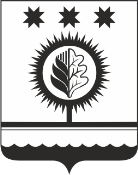 ЧУВАШСКАЯ РЕСПУБЛИКАЧУВАШСКАЯ РЕСПУБЛИКАÇĚМĚРЛЕ МУНИЦИПАЛЛĂОКРУГĔН АДМИНИСТРАЦИЙĚЙЫШĂНУ08.02.2024  101 № Çěмěрле хулиАДМИНИСТРАЦИЯШУМЕРЛИНСКОГО МУНИЦИПАЛЬНОГО ОКРУГА ПОСТАНОВЛЕНИЕ08.02.2024  № 101  г. ШумерляОтветственный исполнитель:Администрация Шумерлинского муниципального округа Дата составления проекта Муниципальной программы:18.01.2022Непосредственный исполнитель:Управляющий делами - начальник отдела организационно – контрольной и кадровой работы администрации Шумерлинского муниципального округа Фокина И.В.тел. (83536) 2 26 40, e-mail: shumorg1@cap.ruОтветственный исполнитель Муниципальной программы–Администрация Шумерлинского муниципального округаСоисполнители Муниципальной программы–Отдел правового обеспечения администрации Шумерлинского муниципального округа, отдел организационно-контрольной и кадровой работы администрации Шумерлинского муниципального округа Участники Муниципальной программы–Структурные подразделения администрации Шумерлинского муниципального округаНаименование подпрограмм Муниципальной программы–Развитие муниципальной службы в Шумерлинском  муниципальном округе; Совершенствование муниципального управления в сфере юстиции;  Противодействие коррупции в Шумерлинском  муниципальном округе; Обеспечение реализации Муниципальной программы Шумерлинского муниципального округа «Развитие потенциала муниципального управления»Цель Муниципальной программы–совершенствование системы муниципального  управления Шумерлинского муниципального округа; повышение эффективности  и  результативности  деятельности  муниципальных служащих в Шумерлинском муниципальном округеЗадачи Муниципальной программы–повышение эффективности  местного  самоуправления;формирование высококвалифицированного кадрового состава, способного обеспечить эффективность муниципального управления;обеспечение общедоступности и достоверности сведений, содержащихся в регистре муниципальных нормативных правовых актов Шумерлинского муниципального округа.Целевые индикаторы и показатели Муниципальной программы–достижение к 2036 году:доля муниципальных нормативных правовых актов Шумерлинского муниципального округа, направленных в Государственную службу Чувашской Республики по делам юстиции для включения в регистр муниципальных нормативных правовых актов Чувашской Республики, -   100   процентов   от   числа принятых.Сроки и этапы реализации Муниципальной программы–2022–2035 годы1 этап - 2022 - 2025 годы;2 этап - 2026 - 2030 годы;3 этап - 2031 - 2035 годыОбъемы бюджетных ассигнований Муниципальной программы–Объемы бюджетных ассигнований Муниципальной программы на 2022–2035 годы составят 743 221,7  тыс. рублей, в том числе:в 2022 году – 61 510,4 тыс. рублей;в 2023 году – 92 921,8 тыс. рублей;в 2024 году – 62 739,0 тыс. рублей;в 2025 году –35 084,9  тыс. рублей;в 2026 - 2030 годах – 230 317,1  тыс. рублей;в 2031 - 2035 годах – 260 648,5 тыс. рублей;из них средства:федерального бюджета – 54,9 тыс. рублей, в том числе:в 2022 году – 18,6 тыс. рублей;в 2023 году – 0,9 тыс. рублей;в 2024 году – 1,9 тыс. рублей;в 2025 году – 2,0 тыс. рублей;в 2026 - 2030 годах – 27,0 тыс. рублей;в 2031 - 2035 годах – 4,5 тыс. рублей;республиканского бюджета – 300,00 тыс. рублей, в том числе:в 2022 году – 0 тыс. рублей;в 2023 году – 300,0 тыс. рублей;в 2024 году – 0 тыс. рублей;в 2025 году – 0 тыс. рублей;в 2026 - 2030 годах – 0 тыс. рублей;в 2031 - 2035 годах – 0 тыс. рублей;бюджета Шумерлинского муниципального округа –742 866,8 тыс. рублей, в том числе:в 2022 году – 61 491,8 тыс. рублей;в 2023 году – 92 620,9 тыс. рублей;в 2024 году – 62 737,1 тыс. рублей;в 2025 году – 35 082,9 тыс. рублей;в 2026 - 2030 годах – 230 290,1 тыс. рублей;в 2031 - 2035 годах – 260 644,0 тыс. рублейОжидаемые результаты реализации Муниципальной программы–повысить эффективность муниципального управления, взаимодействия гражданского общества и бизнеса с органами власти всех уровней;обеспечить высокий уровень доступности для населения информации и технологий в области местного самоуправления;укрепить доверие граждан к органам местного самоуправления в Шумерлинском муниципальном округе;сформировать высококвалифицированный кадровый состав органов местного самоуправления в Шумерлинском муниципальном округе;реализовать конституционные права граждан на получение достоверной информации, создать условия для получения информации о муниципальных нормативных правовых актах должностными лицами и организациями.».NппЦелевой индикатор и показатель (наименование)Единица измеренияЗначения целевых индикаторов и показателей по годамЗначения целевых индикаторов и показателей по годамЗначения целевых индикаторов и показателей по годамЗначения целевых индикаторов и показателей по годамЗначения целевых индикаторов и показателей по годамЗначения целевых индикаторов и показателей по годамNппЦелевой индикатор и показатель (наименование)Единица измерения202220232024202520302035123456789Муниципальная программа Шумерлинского муниципального округа «Развитие потенциала муниципального управления»Муниципальная программа Шумерлинского муниципального округа «Развитие потенциала муниципального управления»Муниципальная программа Шумерлинского муниципального округа «Развитие потенциала муниципального управления»Муниципальная программа Шумерлинского муниципального округа «Развитие потенциала муниципального управления»Муниципальная программа Шумерлинского муниципального округа «Развитие потенциала муниципального управления»Муниципальная программа Шумерлинского муниципального округа «Развитие потенциала муниципального управления»Муниципальная программа Шумерлинского муниципального округа «Развитие потенциала муниципального управления»Муниципальная программа Шумерлинского муниципального округа «Развитие потенциала муниципального управления»Муниципальная программа Шумерлинского муниципального округа «Развитие потенциала муниципального управления»1.Доля муниципальных нормативных правовых актов Шумерлинского муниципального округа, направленных в Государственную службу ЧР по делам юстиции для включения в регистр муниципальных нормативных правовых актов Чувашской Республикипроцентов от общего числа принятых100,0100,0100,0100,0100,0100,0Подпрограмма «Развитие муниципальной службы в Шумерлинском муниципального округа»Подпрограмма «Развитие муниципальной службы в Шумерлинском муниципального округа»Подпрограмма «Развитие муниципальной службы в Шумерлинском муниципального округа»Подпрограмма «Развитие муниципальной службы в Шумерлинском муниципального округа»Подпрограмма «Развитие муниципальной службы в Шумерлинском муниципального округа»Подпрограмма «Развитие муниципальной службы в Шумерлинском муниципального округа»Подпрограмма «Развитие муниципальной службы в Шумерлинском муниципального округа»Подпрограмма «Развитие муниципальной службы в Шумерлинском муниципального округа»Подпрограмма «Развитие муниципальной службы в Шумерлинском муниципального округа»1.Количество муниципальных служащих в Шумерлинском муниципального округа Чувашской Республике (далее также - муниципальные служащие), прошедших дополнительное профессиональное образование в текущем году за счет средств республиканского бюджета Чувашской Республикичеловек7777772.Доля вакантных должностей муниципальной службы, замещенных на основе назначения из кадрового резерва Шумерлинского муниципального округа и по результатам конкурсов на замещение вакантных должностей, в общем числе вакантных должностей муниципальной службы, замещение которых предусмотрено по конкурсупроцентов100,0100,0100,0100,0100,0100,03.Доля муниципальных служащих в возрасте до 30 лет в общей численности муниципальных служащих, имеющих стаж муниципальной службы более 3 летпроцентов5,7333334Доля муниципальных служащих, прошедших диспансеризацию, в общей численности муниципальных служащих, подлежащих диспансеризациипроцентов100,0100,0100,0100,0100,0100,05Доля муниципальных служащих в возрасте до 50 лет, имеющих стаж муниципальных службы 10 и более лет, в общей численности муниципальных служащихпроцентов15,015,015,015,015,015,06.Доля муниципальных служащих, оценивших условия и результаты своей работы, морально-психологический климат в коллективе не ниже оценки "удовлетворительно"процентов от числа опрошенных80,080,080,080,080,080,0Подпрограмма «Совершенствование муниципального управления в сфере юстиции»Подпрограмма «Совершенствование муниципального управления в сфере юстиции»Подпрограмма «Совершенствование муниципального управления в сфере юстиции»Подпрограмма «Совершенствование муниципального управления в сфере юстиции»Подпрограмма «Совершенствование муниципального управления в сфере юстиции»Подпрограмма «Совершенствование муниципального управления в сфере юстиции»Подпрограмма «Совершенствование муниципального управления в сфере юстиции»Подпрограмма «Совершенствование муниципального управления в сфере юстиции»Подпрограмма «Совершенствование муниципального управления в сфере юстиции»1.Актуализация муниципальных нормативных правовых актов Шумерлинского муниципального округа, внесенных в регистр муниципальных нормативных правовых актов Чувашской Республикипроцентов от общего числа поступивших муниципальных нормативных правовых актов100,0100,0100,0100,0100,0100,0Подпрограмма «Противодействие коррупции в Шумерлинском муниципальном округе»Подпрограмма «Противодействие коррупции в Шумерлинском муниципальном округе»Подпрограмма «Противодействие коррупции в Шумерлинском муниципальном округе»Подпрограмма «Противодействие коррупции в Шумерлинском муниципальном округе»Подпрограмма «Противодействие коррупции в Шумерлинском муниципальном округе»Подпрограмма «Противодействие коррупции в Шумерлинском муниципальном округе»Подпрограмма «Противодействие коррупции в Шумерлинском муниципальном округе»Подпрограмма «Противодействие коррупции в Шумерлинском муниципальном округе»Подпрограмма «Противодействие коррупции в Шумерлинском муниципальном округе»1.Доля подготовленных муниципальных правовых актов Шумерлинского муниципального округа, регулирующих вопросы противодействия коррупции, отнесенных к компетенции органов местного самоуправленияпроцентов100,0100,0100,0100,0100,0100,02.Доля муниципальных служащих, в отношении которых лицами, ответственными за работу по профилактике коррупционных и иных правонарушений в органах местного самоуправления, ежегодно проводится анализ представленных ими сведений о доходах, об имуществе и обязательствах имущественного характера, соблюдения ограничений и запретов, требований о предотвращении или урегулировании конфликта интересов, исполнения ими должностных обязанностейпроцентов100,0100,0100,0100,0100,0100,03.Доля лиц, ответственных за работу по профилактике коррупционных и иных правонарушений в органах местного самоуправления, прошедших обучение по антикоррупционной тематикепроцентов100,0100,0100,0100,0100,0100,04.Доля лиц, сведения о доходах, расходах, об имуществе и обязательствах имущественного характера которых опубликованы, в общем количестве лиц, обязанных представить сведения о доходах, расходах, об имуществе и обязательствах имущественного характера, подлежащие опубликованиюпроцентов100,0100,0100,0100,0100,0100,0СтатусНаименование муниципальной программы Шумерлинского муниципального округа, подпрограммы муниципальной программы Шумерлинского муниципального округа, основного мероприятияКод бюджетной классификацииКод бюджетной классификацииИсточники финансированияРасходы по годам, тыс. рублейРасходы по годам, тыс. рублейРасходы по годам, тыс. рублейРасходы по годам, тыс. рублейРасходы по годам, тыс. рублейРасходы по годам, тыс. рублейСтатусНаименование муниципальной программы Шумерлинского муниципального округа, подпрограммы муниципальной программы Шумерлинского муниципального округа, основного мероприятияглавный распорядитель бюджетных средствцелевая статья расходовИсточники финансирования20222023202420252026 - 20302031 - 20351234567891011Муниципальная программа Шумерлинского муниципального округа«Развитие потенциала муниципального управления»Ч500000000всего61510,492921,862739,035084,9230317,1260 648,5Муниципальная программа Шумерлинского муниципального округа«Развитие потенциала муниципального управления»xxфедеральный бюджет18,60,91,92,027,04,5Муниципальная программа Шумерлинского муниципального округа«Развитие потенциала муниципального управления»республиканский бюджет Чувашской Республики0300,00,00,00,00,0Муниципальная программа Шумерлинского муниципального округа«Развитие потенциала муниципального управления»xxбюджет Шумерлинского муниципального округа61491,892620,9 62737,135082,9230 290,1260644,0Муниципальная программа Шумерлинского муниципального округа«Развитие потенциала муниципального управления»xxвнебюджетные источники0,00,00,00,00,00,0Подпрограмма«Развитие муниципальной службы в Шумерлинском муниципальном округе»всего0,00,00,00,00,00,0Подпрограмма«Развитие муниципальной службы в Шумерлинском муниципальном округе»xxфедеральный бюджет0,00,00,00,00,00,0Подпрограмма«Развитие муниципальной службы в Шумерлинском муниципальном округе»республиканский бюджет Чувашской Республики0,00,00,00,00,00,0Подпрограмма«Развитие муниципальной службы в Шумерлинском муниципальном округе»xxбюджет Шумерлинского муниципального округа0,00,00,00,00,00,0Подпрограмма«Развитие муниципальной службы в Шумерлинском муниципальном округе»xxвнебюджетные источники0,00,00,00,00,00,0Основное мероприятие 1Организация дополнительного профессионального развития муниципальных служащих Шумерлинского муниципального округавсего0,00,00,00,00,00,0Основное мероприятие 1Организация дополнительного профессионального развития муниципальных служащих Шумерлинского муниципального округаxxфедеральный бюджет0,00,00,00,00,00,0Основное мероприятие 1Организация дополнительного профессионального развития муниципальных служащих Шумерлинского муниципального округареспубликанский бюджет Чувашской Республики0,00,00,00,00,00,0Основное мероприятие 1Организация дополнительного профессионального развития муниципальных служащих Шумерлинского муниципального округаxxбюджет Шумерлинского муниципального округа0,00,00,00,00,00,0Основное мероприятие 1Организация дополнительного профессионального развития муниципальных служащих Шумерлинского муниципального округаxxвнебюджетные источники0,00,00,00,00,00,0Основное мероприятие 2Внедрение на муниципальной службе современных кадровых технологийвсего0,00,00,00,00,00,0Основное мероприятие 2Внедрение на муниципальной службе современных кадровых технологийxxфедеральный бюджет0,00,00,00,00,00,0Основное мероприятие 2Внедрение на муниципальной службе современных кадровых технологийреспубликанский бюджет Чувашской Республики0,00,00,00,00,00,0Основное мероприятие 2Внедрение на муниципальной службе современных кадровых технологийxxбюджет Шумерлинского муниципального округа0,00,00,00,00,00,0Основное мероприятие 2Внедрение на муниципальной службе современных кадровых технологийxxвнебюджетные источники0,00,00,00,00,00,0Основное мероприятие 3Повышение престижа муниципальной службывсего0,00,00,00,00,00,0Основное мероприятие 3Повышение престижа муниципальной службыxxфедеральный бюджет0,00,00,00,00,00,0Основное мероприятие 3Повышение престижа муниципальной службыреспубликанский бюджет Чувашской Республики0,00,00,00,00,00,0Основное мероприятие 3Повышение престижа муниципальной службыxxбюджет Шумерлинского муниципального округа0,00,00,00,00,00,0Основное мероприятие 3Повышение престижа муниципальной службыxxвнебюджетные источники0,00,00,00,00,00,0Основное мероприятие 4Формирование положительного имиджа органов местного самоуправления в Шумерлинском муниципальном округеxxвсего0,00,00,00,00,00,0Основное мероприятие 4Формирование положительного имиджа органов местного самоуправления в Шумерлинском муниципальном округеxxфедеральный бюджет0,00,00,00,00,00,0Основное мероприятие 4Формирование положительного имиджа органов местного самоуправления в Шумерлинском муниципальном округеxxреспубликанский бюджет Чувашской Республики0,00,00,00,00,00,0Основное мероприятие 4Формирование положительного имиджа органов местного самоуправления в Шумерлинском муниципальном округеxxбюджет Шумерлинского муниципального округа0,00,00,00,00,00,0Основное мероприятие 4Формирование положительного имиджа органов местного самоуправления в Шумерлинском муниципальном округеxxвнебюджетные источники0,00,00,00,00,00,0Подпрограмма«Совершенствование муниципального управления в сфере юстиции»Ч540100000Ч540700000всего18,6300,91,92,027,04,5Подпрограмма«Совершенствование муниципального управления в сфере юстиции»xxфедеральный бюджет18,60,91,92,027,04,5Подпрограмма«Совершенствование муниципального управления в сфере юстиции»xxреспубликанский бюджет Чувашской Республики0,0300,00,00,00,00,0Подпрограмма«Совершенствование муниципального управления в сфере юстиции»xxбюджет Шумерлинского муниципального округа0,00,00,00,00,00,0Подпрограмма«Совершенствование муниципального управления в сфере юстиции»xxвнебюджетные источники0,00,00,00,00,00,0Основное мероприятие 1Обеспечение деятельности мировых судей Чувашской Республики в целях реализации прав, свобод и законных интересов граждан и юридических лиц903Ч540151200всего18,60,91,92,027,04,5Основное мероприятие 1Обеспечение деятельности мировых судей Чувашской Республики в целях реализации прав, свобод и законных интересов граждан и юридических лиц903Ч540151200федеральный бюджет18,60,91,92,027,04,5Основное мероприятие 1Обеспечение деятельности мировых судей Чувашской Республики в целях реализации прав, свобод и законных интересов граждан и юридических лицххреспубликанский бюджет Чувашской Республики0,00,00,00,00,00,0Основное мероприятие 1Обеспечение деятельности мировых судей Чувашской Республики в целях реализации прав, свобод и законных интересов граждан и юридических лицxxбюджет Шумерлинского муниципального округа0,00,00,00,00,00,0Основное мероприятие 1Обеспечение деятельности мировых судей Чувашской Республики в целях реализации прав, свобод и законных интересов граждан и юридических лицxxвнебюджетные источники0,00,00,00,00,00,0Основное мероприятие 2Направление муниципальных нормативных правовых актов в регистр муниципальных нормативных правовых актов Чувашской Республики.всего0,00,00,00,00,00,0Основное мероприятие 2Направление муниципальных нормативных правовых актов в регистр муниципальных нормативных правовых актов Чувашской Республики.xxфедеральный бюджет0,00,00,00,00,00,0Основное мероприятие 2Направление муниципальных нормативных правовых актов в регистр муниципальных нормативных правовых актов Чувашской Республики.республиканский бюджет Чувашской Республики0,00,00,00,00,00,0Основное мероприятие 2Направление муниципальных нормативных правовых актов в регистр муниципальных нормативных правовых актов Чувашской Республики.xxбюджет Шумерлинского муниципального округа0,00,00,00,00,00,0Основное мероприятие 2Направление муниципальных нормативных правовых актов в регистр муниципальных нормативных правовых актов Чувашской Республики.xxвнебюджетные источники0,00,00,00,00,00,0Основное мероприятие 3Обеспечение оказания бесплатной юридической помощи в Шумерлинском муниципальном округевсего0,00,00,00,00,00,0Основное мероприятие 3Обеспечение оказания бесплатной юридической помощи в Шумерлинском муниципальном округеxxфедеральный бюджет0,00,00,00,00,00,0Основное мероприятие 3Обеспечение оказания бесплатной юридической помощи в Шумерлинском муниципальном округереспубликанский бюджет Чувашской Республики0,00,00,00,00,00,0Основное мероприятие 3Обеспечение оказания бесплатной юридической помощи в Шумерлинском муниципальном округеxxбюджет Шумерлинского муниципального округа0,00,00,00,00,00,0Основное мероприятие 3Обеспечение оказания бесплатной юридической помощи в Шумерлинском муниципальном округеxxвнебюджетные источники0,00,00,00,00,00,0Основное мероприятие 4Проведение регионального этапа Всероссийского конкурса «Лучшая муниципальная практика»903Ч540717600всего0,0300,00,00,00,00,0Основное мероприятие 4Проведение регионального этапа Всероссийского конкурса «Лучшая муниципальная практика»ххфедеральный бюджет0,00,00,00,00,00,0Основное мероприятие 4Проведение регионального этапа Всероссийского конкурса «Лучшая муниципальная практика»903Ч540717600республиканский бюджет Чувашской Республики0,0300,00,00,00,00,0Основное мероприятие 4Проведение регионального этапа Всероссийского конкурса «Лучшая муниципальная практика»xхбюджет Шумерлинского муниципального округа0,00,00,00,00,00,0Основное мероприятие 4Проведение регионального этапа Всероссийского конкурса «Лучшая муниципальная практика»ххвнебюджетные источники0,00,00,00,00,00,0Подпрограмма«Противодействие коррупции в Шумерлинском муниципальном округе»всегоПодпрограмма«Противодействие коррупции в Шумерлинском муниципальном округе»xxфедеральный бюджет0,00,00,00,00,00,0Подпрограмма«Противодействие коррупции в Шумерлинском муниципальном округе»xxреспубликанский бюджет Чувашской РеспубликиПодпрограмма«Противодействие коррупции в Шумерлинском муниципальном округе»xxбюджет Шумерлинского муниципального округа0,00,00,00,00,00,0Подпрограмма«Противодействие коррупции в Шумерлинском муниципальном округе»xxвнебюджетные источники0,00,00,00,00,00,0Основное мероприятие 1Организационные меры по созданию механизма реализации антикоррупционной политики в Шумерлинском муниципальном округевсего0,00,00,00,00,00,0Основное мероприятие 1Организационные меры по созданию механизма реализации антикоррупционной политики в Шумерлинском муниципальном округеxxфедеральный бюджет0,00,00,00,00,00,0Основное мероприятие 1Организационные меры по созданию механизма реализации антикоррупционной политики в Шумерлинском муниципальном округеxxреспубликанский бюджет Чувашской Республики0,00,00,00,00,00,0Основное мероприятие 1Организационные меры по созданию механизма реализации антикоррупционной политики в Шумерлинском муниципальном округеxxбюджет Шумерлинского муниципального округа0,00,00,00,00,00,0Основное мероприятие 1Организационные меры по созданию механизма реализации антикоррупционной политики в Шумерлинском муниципальном округеxxвнебюджетные источники0,00,00,00,00,00,0Основное мероприятие 2Нормативно-правовое обеспечение антикоррупционной деятельностивсего0,00,00,00,00,00,0Основное мероприятие 2Нормативно-правовое обеспечение антикоррупционной деятельностиxxфедеральный бюджет0,00,00,00,00,00,0Основное мероприятие 2Нормативно-правовое обеспечение антикоррупционной деятельностиxxреспубликанский бюджет Чувашской Республики0,00,00,00,00,00,0Основное мероприятие 2Нормативно-правовое обеспечение антикоррупционной деятельностиxxбюджет Шумерлинского муниципального округа0,00,00,00,00,00,0Основное мероприятие 2Нормативно-правовое обеспечение антикоррупционной деятельностиxxвнебюджетные источники0,00,00,00,00,00,0Основное мероприятие 3Антикоррупционная экспертиза нормативных правовых актов и их проектоввсего0,00,00,00,00,00,0Основное мероприятие 3Антикоррупционная экспертиза нормативных правовых актов и их проектовxxфедеральный бюджет0,00,00,00,00,00,0Основное мероприятие 3Антикоррупционная экспертиза нормативных правовых актов и их проектовxxреспубликанский бюджет Чувашской Республики0,00,00,00,00,00,0Основное мероприятие 3Антикоррупционная экспертиза нормативных правовых актов и их проектовxxбюджет Шумерлинского муниципального округа0,00,00,00,00,00,0Основное мероприятие 3Антикоррупционная экспертиза нормативных правовых актов и их проектовxxвнебюджетные источники0,00,00,00,00,00,0Основное мероприятие 4Внедрение антикоррупционных механизмов в рамках реализации кадровой политики в Шумерлинском муниципальном округевсего0,00,00,00,00,00,0Основное мероприятие 4Внедрение антикоррупционных механизмов в рамках реализации кадровой политики в Шумерлинском муниципальном округеxxфедеральный бюджет0,00,00,00,00,00,0Основное мероприятие 4Внедрение антикоррупционных механизмов в рамках реализации кадровой политики в Шумерлинском муниципальном округеxxреспубликанский бюджет Чувашской Республики0,00,00,00,00,00,0Основное мероприятие 4Внедрение антикоррупционных механизмов в рамках реализации кадровой политики в Шумерлинском муниципальном округеxxбюджет Шумерлинского муниципального округа0,00,00,00,00,00,0Основное мероприятие 4Внедрение антикоррупционных механизмов в рамках реализации кадровой политики в Шумерлинском муниципальном округеxxвнебюджетные источники0,00,00,00,00,00,0Подпрограмма "Обеспечение реализации муниципальной программы Шумерлинского муниципального округа "Развитие потенциала муниципального управления"Подпрограмма "Обеспечение реализации муниципальной программы Шумерлинского муниципального округа "Развитие потенциала муниципального управления"Ч5Э0000000всего61491,892620,962737,135082,9230 290,1260644,0Подпрограмма "Обеспечение реализации муниципальной программы Шумерлинского муниципального округа "Развитие потенциала муниципального управления"Подпрограмма "Обеспечение реализации муниципальной программы Шумерлинского муниципального округа "Развитие потенциала муниципального управления"xxфедеральный бюджет0,00,00,00,00,00,0Подпрограмма "Обеспечение реализации муниципальной программы Шумерлинского муниципального округа "Развитие потенциала муниципального управления"Подпрограмма "Обеспечение реализации муниципальной программы Шумерлинского муниципального округа "Развитие потенциала муниципального управления"xxреспубликанский бюджет Чувашской Республики0,00,00,00,00,00,0xЧ5Э0000000Бюджет Шумерлинского муниципального округа61491,892620,962737,135082,9230 290,1260644,0Основное мероприятие 1Общепрограммные расходы903994Ч5Э0100000всего61491,892620,962737,135082,9230 290,1260644,0Основное мероприятие 1Общепрограммные расходыxxфедеральный бюджет0,00,00,00,00,00,0Основное мероприятие 1Общепрограммные расходыxxреспубликанский бюджет Чувашской Республики0,00,00,00,00,00,0Основное мероприятие 1Общепрограммные расходыxxбюджет Шумерлинского муниципального округа61491,892620,962737,135082,9230 290,1260644,0Основное мероприятие 1Общепрограммные расходыxxвнебюджетные источники0,00,00,00,00,00,0Ответственный исполнитель подпрограммы-Администрация Шумерлинского муниципального округаСоисполнитель подпрограммы-Отдел организационно-контрольной и кадровой работы администрации Шумерлинского муниципального округаЦель подпрограммы-повышение эффективности муниципальной службы в Шумерлинском муниципального округа (далее также - муниципальная служба), а также результативности профессиональной служебной деятельности муниципальных служащих в Шумерлинском муниципального округа (далее также - муниципальные служащие)Задачи подпрограммы-внедрение новых кадровых технологий на муниципальной службе;эффективность подготовки кадров для муниципальной службы, профессионального развития муниципальных служащих, лиц, состоящих в кадровых резервах органов местного самоуправления в Шумерлинском муниципальном округе (далее также соответственно - кадровые резервы, органы местного самоуправления);повышение престижа муниципальной службы и органов местного самоуправления в Шумерлинском муниципальном округе;совершенствование порядка формирования, использования и подготовки кадровых резервов органов местного самоуправления;создание объективных и прозрачных механизмов конкурсного отбора кандидатов на замещение должностей муниципальной службы и включение в кадровые резервы органов местного самоуправления;формирование положительного имиджа органов местного самоуправления;обеспечение стабильности кадрового состава органов местного самоуправления;совершенствование организационной системы управления кадровыми процессамиЦелевые индикаторы и показатели подпрограммы-к 2036 году предусматривается достижение следующих целевых индикаторов и показателей:количество муниципальных служащих в Шумерлинском муниципальном округе (далее также - муниципальные служащие), прошедших дополнительное профессиональное образование в текущем году за счет средств республиканского бюджета Чувашской Республики, - 7 человек;доля вакантных должностей муниципальной службы, замещенных на основе назначения из кадрового резерва Шумерлинского муниципального округа и по результатам конкурсов на замещение вакантных должностей, в общем числе вакантных должностей муниципальной службы, замещение которых предусмотрено по конкурсу , - 100,0 процента;доля муниципальных служащих в возрасте до 30 лет в общей численности муниципальных служащих, имеющих стаж муниципальной службы более 3 лет, - 3,0 процента;доля муниципальных служащих, прошедших диспансеризацию, в общей численности муниципальных служащих, подлежащих диспансеризации, - 100 процента;доля муниципальных служащих в возрасте до 50 лет, имеющих стаж муниципальных службы 10 и более лет, в общей численности муниципальных служащих, - 10 процента;доля муниципальных служащих, оценивших условия и результаты своей работы, морально-психологический климат в коллективе не ниже оценки "удовлетворительно", - 80 процентов от числа опрошенныхЭтапы и сроки реализации подпрограммы-2022 - 2035 годы:1 этап - 2022 - 2025 годы;2 этап - 2026 - 2031 годы;3 этап - 2031 - 2035 годыОбъемы финансирования подпрограммы с разбивкой по годам реализации-прогнозируемые объемы финансирования мероприятий подпрограммы в 2022 - 2035 годах составляют – 0 тыс. рублей, в том числе:в 2022 году – 0,0  тыс. рублей;в 2023 году – 0,0 тыс. рублейв 2024 году – 0,0 тыс. рублейв 2025 году – 0,0 тыс. рублейв 2026 году – 0,0 тыс. рублейв 2027 году – 0,0 тыс. рублейв 2028 году – 0,0 тыс. рублейв 2029 году – 0,0 тыс. рублейв 2030 году – 0,0 тыс. рублейв 2031 году – 0,0 тыс. рублейв 2032 году – 0,0 тыс. рублейв 2033 году – 0,0 тыс. рублейв 2034 году – 0,0 тыс. рублейв 2035 году – 0,0 тыс. рублейОжидаемые результаты реализации подпрограммы-создание эффективной системы поиска и отбора кандидатов для замещения должностей муниципальной службы и включения в кадровые резервы органов местного самоуправления, основанной на принципах открытости, объективности и равного доступа граждан к муниципальной службе;использование инновационных технологий профессионального развития муниципальных служащих, лиц, состоящих в кадровых резервах органов местного самоуправления;применение современных методов оценки граждан и муниципальных служащих;доверие граждан к деятельности муниципальных служащих;стабильность профессионального кадрового состава муниципальной службы;эффективность кадровых резервов органов местного самоуправления;престиж муниципальной службы;формирование положительного имиджа органов местного самоуправления.СтатусНаименование подпрограммы муниципальной программы Шумерлинского  муниципального округа (основного мероприятия, мероприятия)Задача подпрограммы муниципальной программы Шумерлинского  муниципального округаОтветственный исполнитель, соисполнители, участникиКод бюджетной классификацииКод бюджетной классификацииКод бюджетной классификацииКод бюджетной классификацииИсточники финансированияРасходы по годам, тыс. рублейРасходы по годам, тыс. рублейРасходы по годам, тыс. рублейРасходы по годам, тыс. рублейРасходы по годам, тыс. рублейРасходы по годам, тыс. рублейСтатусНаименование подпрограммы муниципальной программы Шумерлинского  муниципального округа (основного мероприятия, мероприятия)Задача подпрограммы муниципальной программы Шумерлинского  муниципального округаОтветственный исполнитель, соисполнители, участникиглавный распорядитель бюджетных средствраздел, подразделцелевая статья расходовгруппа (подгруппа) вида расходовИсточники финансирования20222023202420252026 - 20302031 - 2035123456789101112131415Подпрограмма«Развитие муниципальной службы в Шумерлинском  муниципальном округе »ответственный исполнитель - администрация Шумерлинского  муниципального округаxxxxвсего0,00,00,00,00,00,0Подпрограмма«Развитие муниципальной службы в Шумерлинском  муниципальном округе »ответственный исполнитель - администрация Шумерлинского  муниципального округаxxxxфедеральный бюджет0,00,00,00,00,00,0Подпрограмма«Развитие муниципальной службы в Шумерлинском  муниципальном округе »ответственный исполнитель - администрация Шумерлинского  муниципального округаxxxxреспубликанский бюджет Чувашской Республики0,00,00,00,00,00,0Подпрограмма«Развитие муниципальной службы в Шумерлинском  муниципальном округе »ответственный исполнитель - администрация Шумерлинского  муниципального округаxxxxбюджет Шумерлинского  муниципального округа0,00,00,00,00,00,0Подпрограмма«Развитие муниципальной службы в Шумерлинском  муниципальном округе »ответственный исполнитель - администрация Шумерлинского  муниципального округаxxxxвнебюджетные источники0,00,00,00,00,00,0Основное мероприятие 1Организация дополнительного профессионального развития муниципальных служащих Шумерлинского  муниципального округаэффективность подготовки кадров для муниципальной службы, профессионального развития муниципальных служащих, лиц, состоящих в кадровых резервах органов местного самоуправления в Шумерлинском  муниципальном округе  (далее также - кадровые резервы);повышение престижа муниципальной службы и органов местного самоуправления;совершенствование порядка формирования, использования и подготовки кадровых резервовответственный исполнитель – администрация Шумерлинского  муниципального округаxxxxвсего0,00,00,00,00,00,0Основное мероприятие 1Организация дополнительного профессионального развития муниципальных служащих Шумерлинского  муниципального округаэффективность подготовки кадров для муниципальной службы, профессионального развития муниципальных служащих, лиц, состоящих в кадровых резервах органов местного самоуправления в Шумерлинском  муниципальном округе  (далее также - кадровые резервы);повышение престижа муниципальной службы и органов местного самоуправления;совершенствование порядка формирования, использования и подготовки кадровых резервовответственный исполнитель – администрация Шумерлинского  муниципального округаxxxxфедеральный бюджет0,00,00,00,00,00,0Основное мероприятие 1Организация дополнительного профессионального развития муниципальных служащих Шумерлинского  муниципального округаэффективность подготовки кадров для муниципальной службы, профессионального развития муниципальных служащих, лиц, состоящих в кадровых резервах органов местного самоуправления в Шумерлинском  муниципальном округе  (далее также - кадровые резервы);повышение престижа муниципальной службы и органов местного самоуправления;совершенствование порядка формирования, использования и подготовки кадровых резервовответственный исполнитель – администрация Шумерлинского  муниципального округаxxxxреспубликанский бюджет Чувашской Республики0,00,00,00,00,00,0Основное мероприятие 1Организация дополнительного профессионального развития муниципальных служащих Шумерлинского  муниципального округаэффективность подготовки кадров для муниципальной службы, профессионального развития муниципальных служащих, лиц, состоящих в кадровых резервах органов местного самоуправления в Шумерлинском  муниципальном округе  (далее также - кадровые резервы);повышение престижа муниципальной службы и органов местного самоуправления;совершенствование порядка формирования, использования и подготовки кадровых резервовответственный исполнитель – администрация Шумерлинского  муниципального округаxxxxбюджет Шумерлинского  муниципального округа0,00,00,00,00,00,0Основное мероприятие 1Организация дополнительного профессионального развития муниципальных служащих Шумерлинского  муниципального округаэффективность подготовки кадров для муниципальной службы, профессионального развития муниципальных служащих, лиц, состоящих в кадровых резервах органов местного самоуправления в Шумерлинском  муниципальном округе  (далее также - кадровые резервы);повышение престижа муниципальной службы и органов местного самоуправления;совершенствование порядка формирования, использования и подготовки кадровых резервовответственный исполнитель – администрация Шумерлинского  муниципального округаxxxxвнебюджетные источники0,00,00,00,00,00,0Целевой индикатор и показатель подпрограммы, увязанные с основным мероприятием 1Количество муниципальных служащих, прошедших дополнительное профессиональное образование в текущем году за счет средств республиканского бюджета Чувашской Республики, человекКоличество муниципальных служащих, прошедших дополнительное профессиональное образование в текущем году за счет средств республиканского бюджета Чувашской Республики, человекКоличество муниципальных служащих, прошедших дополнительное профессиональное образование в текущем году за счет средств республиканского бюджета Чувашской Республики, человекКоличество муниципальных служащих, прошедших дополнительное профессиональное образование в текущем году за счет средств республиканского бюджета Чувашской Республики, человекКоличество муниципальных служащих, прошедших дополнительное профессиональное образование в текущем году за счет средств республиканского бюджета Чувашской Республики, человекКоличество муниципальных служащих, прошедших дополнительное профессиональное образование в текущем году за счет средств республиканского бюджета Чувашской Республики, человекКоличество муниципальных служащих, прошедших дополнительное профессиональное образование в текущем году за счет средств республиканского бюджета Чувашской Республики, человекxне менее 7не менее 7не менее 7не менее 7не менее 7не менее 7Основное мероприятие 2Внедрение на муниципальной службе современных кадровых технологийвнедрение новых кадровых технологий на муниципальной службе;создание объективных и прозрачных механизмов конкурсного отбора кандидатов на замещение должностей муниципальной службы и включение в кадровые резервы;совершенствование организационной системы управления кадровыми процессамиответственный исполнитель – администрация Шумерлинского  муниципального округаxxxxвсего0,00,00,00,00,00,0Основное мероприятие 2Внедрение на муниципальной службе современных кадровых технологийвнедрение новых кадровых технологий на муниципальной службе;создание объективных и прозрачных механизмов конкурсного отбора кандидатов на замещение должностей муниципальной службы и включение в кадровые резервы;совершенствование организационной системы управления кадровыми процессамиответственный исполнитель – администрация Шумерлинского  муниципального округаxxxxфедеральный бюджет0,00,00,00,00,00,0Основное мероприятие 2Внедрение на муниципальной службе современных кадровых технологийвнедрение новых кадровых технологий на муниципальной службе;создание объективных и прозрачных механизмов конкурсного отбора кандидатов на замещение должностей муниципальной службы и включение в кадровые резервы;совершенствование организационной системы управления кадровыми процессамиответственный исполнитель – администрация Шумерлинского  муниципального округаxxxxреспубликанский бюджет Чувашской Республики0,00,00,00,00,00,0Основное мероприятие 2Внедрение на муниципальной службе современных кадровых технологийвнедрение новых кадровых технологий на муниципальной службе;создание объективных и прозрачных механизмов конкурсного отбора кандидатов на замещение должностей муниципальной службы и включение в кадровые резервы;совершенствование организационной системы управления кадровыми процессамиответственный исполнитель – администрация Шумерлинского  муниципального округаxxxxбюджет Шумерлинского  муниципального округа0,00,00,00,00,00,0Основное мероприятие 2Внедрение на муниципальной службе современных кадровых технологийвнедрение новых кадровых технологий на муниципальной службе;создание объективных и прозрачных механизмов конкурсного отбора кандидатов на замещение должностей муниципальной службы и включение в кадровые резервы;совершенствование организационной системы управления кадровыми процессамиответственный исполнитель – администрация Шумерлинского  муниципального округаxxxxвнебюджетные источники0,00,00,00,00,0Целевой индикатор и показатель подпрограммы, увязанные с основным мероприятием 2Доля вакантных должностей муниципальной службы, замещенных на основе назначения из кадрового резерва Шумерлинского  муниципального округа  и по результатам конкурсов на замещение вакантных должностей, в общем числе вакантных должностей муниципальной службы, замещение которых предусмотрено по конкурсу, процентовДоля вакантных должностей муниципальной службы, замещенных на основе назначения из кадрового резерва Шумерлинского  муниципального округа  и по результатам конкурсов на замещение вакантных должностей, в общем числе вакантных должностей муниципальной службы, замещение которых предусмотрено по конкурсу, процентовДоля вакантных должностей муниципальной службы, замещенных на основе назначения из кадрового резерва Шумерлинского  муниципального округа  и по результатам конкурсов на замещение вакантных должностей, в общем числе вакантных должностей муниципальной службы, замещение которых предусмотрено по конкурсу, процентовДоля вакантных должностей муниципальной службы, замещенных на основе назначения из кадрового резерва Шумерлинского  муниципального округа  и по результатам конкурсов на замещение вакантных должностей, в общем числе вакантных должностей муниципальной службы, замещение которых предусмотрено по конкурсу, процентовДоля вакантных должностей муниципальной службы, замещенных на основе назначения из кадрового резерва Шумерлинского  муниципального округа  и по результатам конкурсов на замещение вакантных должностей, в общем числе вакантных должностей муниципальной службы, замещение которых предусмотрено по конкурсу, процентовДоля вакантных должностей муниципальной службы, замещенных на основе назначения из кадрового резерва Шумерлинского  муниципального округа  и по результатам конкурсов на замещение вакантных должностей, в общем числе вакантных должностей муниципальной службы, замещение которых предусмотрено по конкурсу, процентовДоля вакантных должностей муниципальной службы, замещенных на основе назначения из кадрового резерва Шумерлинского  муниципального округа  и по результатам конкурсов на замещение вакантных должностей, в общем числе вакантных должностей муниципальной службы, замещение которых предусмотрено по конкурсу, процентовxне менее 100не менее 100не менее 100не менее 100не менее 100не менее 100Целевой индикатор и показатель подпрограммы, увязанные с основным мероприятием 2Доля муниципальных служащих в возрасте до 50 лет, имеющих стаж муниципальных службы 10 и более лет, в общей численности муниципальных служащихДоля муниципальных служащих в возрасте до 50 лет, имеющих стаж муниципальных службы 10 и более лет, в общей численности муниципальных служащихДоля муниципальных служащих в возрасте до 50 лет, имеющих стаж муниципальных службы 10 и более лет, в общей численности муниципальных служащихДоля муниципальных служащих в возрасте до 50 лет, имеющих стаж муниципальных службы 10 и более лет, в общей численности муниципальных служащихДоля муниципальных служащих в возрасте до 50 лет, имеющих стаж муниципальных службы 10 и более лет, в общей численности муниципальных служащихДоля муниципальных служащих в возрасте до 50 лет, имеющих стаж муниципальных службы 10 и более лет, в общей численности муниципальных служащихДоля муниципальных служащих в возрасте до 50 лет, имеющих стаж муниципальных службы 10 и более лет, в общей численности муниципальных служащихxне менее 15не менее 15не менее 15не менее 15не менее 15не менее 15Основное мероприятие 3Повышение престижа муниципальной службыобеспечение стабильности кадрового состава органов местного самоуправления в Чувашской Республикеответственный исполнитель – администрация Шумерлинского  муниципального округаxxxxвсего0,00,00,00,00,00,0Основное мероприятие 3Повышение престижа муниципальной службыобеспечение стабильности кадрового состава органов местного самоуправления в Чувашской Республикеответственный исполнитель – администрация Шумерлинского  муниципального округаxxxxфедеральный бюджет0,00,00,00,00,00,0Основное мероприятие 3Повышение престижа муниципальной службыобеспечение стабильности кадрового состава органов местного самоуправления в Чувашской Республикеответственный исполнитель – администрация Шумерлинского  муниципального округаxxxxреспубликанский бюджет Чувашской Республики0,00,00,00,00,00,0Основное мероприятие 3Повышение престижа муниципальной службыобеспечение стабильности кадрового состава органов местного самоуправления в Чувашской Республикеответственный исполнитель – администрация Шумерлинского  муниципального округаxxxxбюджет Шумерлинского  муниципального округа0,00,00,00,00,00,0Основное мероприятие 3Повышение престижа муниципальной службыобеспечение стабильности кадрового состава органов местного самоуправления в Чувашской Республикеответственный исполнитель – администрация Шумерлинского  муниципального округаxxxxвнебюджетные источники0,00,00,00,00,00,0Целевые индикаторы и показатели подпрограммы, увязанные с основным мероприятием 3Доля муниципальных служащих в возрасте до 30 лет в общей численности муниципальных служащих, имеющих стаж муниципальной службы более 3 лет, процентовДоля муниципальных служащих в возрасте до 30 лет в общей численности муниципальных служащих, имеющих стаж муниципальной службы более 3 лет, процентовДоля муниципальных служащих в возрасте до 30 лет в общей численности муниципальных служащих, имеющих стаж муниципальной службы более 3 лет, процентовДоля муниципальных служащих в возрасте до 30 лет в общей численности муниципальных служащих, имеющих стаж муниципальной службы более 3 лет, процентовДоля муниципальных служащих в возрасте до 30 лет в общей численности муниципальных служащих, имеющих стаж муниципальной службы более 3 лет, процентовДоля муниципальных служащих в возрасте до 30 лет в общей численности муниципальных служащих, имеющих стаж муниципальной службы более 3 лет, процентовДоля муниципальных служащих в возрасте до 30 лет в общей численности муниципальных служащих, имеющих стаж муниципальной службы более 3 лет, процентовxне менее 5,7не менее 3,0не менее 3,0не менее 3,0не менее 3,0не менее 3,0Целевые индикаторы и показатели подпрограммы, увязанные с основным мероприятием 3Доля муниципальных служащих, оценивших условия и результаты своей работы, морально-психологический климат в коллективе не ниже оценки "удовлетворительно", процентов от числа опрошенныхДоля муниципальных служащих, оценивших условия и результаты своей работы, морально-психологический климат в коллективе не ниже оценки "удовлетворительно", процентов от числа опрошенныхДоля муниципальных служащих, оценивших условия и результаты своей работы, морально-психологический климат в коллективе не ниже оценки "удовлетворительно", процентов от числа опрошенныхДоля муниципальных служащих, оценивших условия и результаты своей работы, морально-психологический климат в коллективе не ниже оценки "удовлетворительно", процентов от числа опрошенныхДоля муниципальных служащих, оценивших условия и результаты своей работы, морально-психологический климат в коллективе не ниже оценки "удовлетворительно", процентов от числа опрошенныхДоля муниципальных служащих, оценивших условия и результаты своей работы, морально-психологический климат в коллективе не ниже оценки "удовлетворительно", процентов от числа опрошенныхДоля муниципальных служащих, оценивших условия и результаты своей работы, морально-психологический климат в коллективе не ниже оценки "удовлетворительно", процентов от числа опрошенныхx80,080,080,080,080,0 <**>80,0 <**>Целевые индикаторы и показатели подпрограммы, увязанные с основным мероприятием 3Доля муниципальных служащих, прошедших диспансеризацию, в общей численности муниципальных служащих, подлежащих диспансеризацииДоля муниципальных служащих, прошедших диспансеризацию, в общей численности муниципальных служащих, подлежащих диспансеризацииДоля муниципальных служащих, прошедших диспансеризацию, в общей численности муниципальных служащих, подлежащих диспансеризацииДоля муниципальных служащих, прошедших диспансеризацию, в общей численности муниципальных служащих, подлежащих диспансеризацииДоля муниципальных служащих, прошедших диспансеризацию, в общей численности муниципальных служащих, подлежащих диспансеризацииДоля муниципальных служащих, прошедших диспансеризацию, в общей численности муниципальных служащих, подлежащих диспансеризацииДоля муниципальных служащих, прошедших диспансеризацию, в общей численности муниципальных служащих, подлежащих диспансеризацииxне менее 100не менее 100не менее 100не менее 100не менее 100не менее 100Основное мероприятие 4Формирование положительного имиджа органов местного самоуправления в  Шумерлинском  муниципальном округеформирование положительного имиджа органов местного самоуправления в  Шумерлинском  муниципальном округеответственный исполнитель – администрация Шумерлинского  муниципального округаxxxxвсего0,00,00,00,00,00,0Основное мероприятие 4Формирование положительного имиджа органов местного самоуправления в  Шумерлинском  муниципальном округеформирование положительного имиджа органов местного самоуправления в  Шумерлинском  муниципальном округеответственный исполнитель – администрация Шумерлинского  муниципального округаxxxxфедеральный бюджет0,00,00,00,00,00,0Основное мероприятие 4Формирование положительного имиджа органов местного самоуправления в  Шумерлинском  муниципальном округеформирование положительного имиджа органов местного самоуправления в  Шумерлинском  муниципальном округеответственный исполнитель – администрация Шумерлинского  муниципального округаxxxxреспубликанский бюджет Чувашской Республики0,00,00,00,00,00,0Основное мероприятие 4Формирование положительного имиджа органов местного самоуправления в  Шумерлинском  муниципальном округеформирование положительного имиджа органов местного самоуправления в  Шумерлинском  муниципальном округеответственный исполнитель – администрация Шумерлинского  муниципального округаxxxxбюджет Шумерлинского  муниципального округа0,00,00,00,00,00,0Основное мероприятие 4Формирование положительного имиджа органов местного самоуправления в  Шумерлинском  муниципальном округеформирование положительного имиджа органов местного самоуправления в  Шумерлинском  муниципальном округеответственный исполнитель – администрация Шумерлинского  муниципального округаxxxxвнебюджетные источники0,00,00,00,00,00,0Ответственный исполнитель подпрограммы–Администрация Шумерлинского муниципального округа Цель подпрограммы –реализация муниципальной политики в сфере юстицииЗадачи подпрограммы–осуществление полномочий по составлению (изменению) списков в присяжные заседатели федеральных судов общей юрисдикции в Российской Федерациинаправление МНПА Шумерлинского муниципального округа в Государственную службу Чувашской Республики по делам юстиции для включения в регистр МНПА Чувашской Республикиобеспечение оказания бесплатной юридической помощи.Целевые индикаторы и показатели подпрограммы–к 2036 году предусматривается достижение следующих целевых индикаторов и показателей:доля муниципальных нормативных правовых актов Шумерлинского муниципального округа, направленных в Государственную службу Чувашской Республики по делам юстиции для включения в регистр муниципальных нормативных правовых актов Чувашской Республики, -   100   процентов   от   числа принятых.Этапы и сроки реализации подпрограммы–2022–2035 годы:1 этап – 2022–2025 годы;2 этап – 2026–2030 годы;3 этап – 2031–2035 годыОбъемы финансирования подпрограммы с разбивкой по годам 
реализации –прогнозируемые объемы финансирования мероприятий подпрограммы в 2022–2035 годах составляют 354,9 тыс. рублей, в том числе:в 2022 году – 18,6 тыс. рублей;в 2023 году – 300,9 тыс. рублей;в 2024 году – 1,9 тыс. рублей;в 2025 году – 2,0  тыс. рублей;в 2026–2030 годах – 27,0 тыс. рублей;в 2031–2035 годах – 4,5 тыс. рублей;из них средства:федерального бюджета – 54,9 тыс. рублей, в том числе:в 2022 году – 18,6 тыс. рублей;в 2023 году – 0,9 тыс. рублей;в 2024 году – 1,9 тыс. рублей;в 2025 году – 2,0  тыс. рублей;в 2026–2030 годах – 27,0 тыс. рублей;в 2031–2035 годах – 4,5 тыс. рублей;республиканского бюджета Чувашской Республики – 300,0 тыс. рублей, в том числе:в 2022 году – 0 тыс. рублей;в 2023 году – 300 тыс. рублей;в 2024 году – 0 тыс. рублей;в 2025 году – 0  тыс. рублей;в 2026–2030 годах – 0 тыс. рублей;в 2031–2035 годах – 0 тыс. рублейОжидаемые результаты реализации подпрограммы–обеспечение оказания квалифицированной бесплатной юридической помощи в Чувашской Республике;обеспечение соответствия нормативных правовых актов органов местного самоуправления Шумерлинского муниципального округа законодательству Российской Федерации и законодательству Чувашской Республики;СтатусНаименование подпрограммы муниципальной программы Шумерлинского муниципального округа (основного мероприятия, мероприятия)Задача подпрограммы муниципальной программы Шумерлинского муниципального округаОтветственный исполнитель, участникиКод бюджетной классификацииКод бюджетной классификацииКод бюджетной классификацииКод бюджетной классификацииИсточники финансированияРасходы по годам, тыс. рублейРасходы по годам, тыс. рублейРасходы по годам, тыс. рублейРасходы по годам, тыс. рублейРасходы по годам, тыс. рублейРасходы по годам, тыс. рублейСтатусНаименование подпрограммы муниципальной программы Шумерлинского муниципального округа (основного мероприятия, мероприятия)Задача подпрограммы муниципальной программы Шумерлинского муниципального округаОтветственный исполнитель, участникиглавный распорядитель бюджетных средствраздел, подразделцелевая статья расходовгруппа (подгруппа) вида расходовИсточники финансирования20222023202420252026–20302031–2035123456789101112131415Подпрограмма«Совершенствование муниципального управления в сфере юстиции»ответственный исполнитель – Администрация Шумерлинского муниципального округаxxxxвсего18,6	300,91,92,027,04,5Подпрограмма«Совершенствование муниципального управления в сфере юстиции»ответственный исполнитель – Администрация Шумерлинского муниципального округа9030104Ч540152200240федеральный бюджет18,60,91,92,027,04,5Подпрограмма«Совершенствование муниципального управления в сфере юстиции»ответственный исполнитель – Администрация Шумерлинского муниципального округа9030104Ч540717600240республиканский бюджет Чувашской Республики0,0300,00,00,00,00,0Подпрограмма«Совершенствование муниципального управления в сфере юстиции»ответственный исполнитель – Администрация Шумерлинского муниципального округаxxxxбюджет Шумерлинского муниципального округа0,00,00,00,00,00,0Подпрограмма«Совершенствование муниципального управления в сфере юстиции»ответственный исполнитель – Администрация Шумерлинского муниципального округаxxxxвнебюджетные источники0,00,00,00,00,00,0Основное мероприятие 1Осуществление полномочий по составлению (изменению) списков кандидатов в присяжные заседатели федеральных судов общей юрисдикции в Российской Федерации за счет субвенции, предоставляемой из федерального бюджетаответственный исполнитель – Администрация Шумерлинского муниципального округахxxxвсего18,60,91,92,027,04,5Основное мероприятие 1Осуществление полномочий по составлению (изменению) списков кандидатов в присяжные заседатели федеральных судов общей юрисдикции в Российской Федерации за счет субвенции, предоставляемой из федерального бюджетаответственный исполнитель – Администрация Шумерлинского муниципального округа9030104Ч540152200240федеральный бюджет18,60,91,92,027,04,5Основное мероприятие 1Осуществление полномочий по составлению (изменению) списков кандидатов в присяжные заседатели федеральных судов общей юрисдикции в Российской Федерации за счет субвенции, предоставляемой из федерального бюджетаответственный исполнитель – Администрация Шумерлинского муниципального округаxxxxреспубликанский бюджет Чувашской Республики0,00,00,00,00,00,0Основное мероприятие 1Осуществление полномочий по составлению (изменению) списков кандидатов в присяжные заседатели федеральных судов общей юрисдикции в Российской Федерации за счет субвенции, предоставляемой из федерального бюджетаответственный исполнитель – Администрация Шумерлинского муниципального округаxxxxбюджет Шумерлинского муниципального округа0,00,00,00,00,00,0Основное мероприятие 1Осуществление полномочий по составлению (изменению) списков кандидатов в присяжные заседатели федеральных судов общей юрисдикции в Российской Федерации за счет субвенции, предоставляемой из федерального бюджетаответственный исполнитель – Администрация Шумерлинского муниципального округаxxxxвнебюджетные источники0,00,00,00,00,00,0Основное мероприятие 2Направление муниципальных нормативных правовых актов в регистр муниципальных нормативных правовых актов Чувашской Республикиответственный исполнитель – Администрация Шумерлинского муниципального округаxxxxвсего0,00,00,00,00,00,0Основное мероприятие 2Направление муниципальных нормативных правовых актов в регистр муниципальных нормативных правовых актов Чувашской Республикиответственный исполнитель – Администрация Шумерлинского муниципального округаxxxxфедеральный бюджет0,00,00,00,00,00,0Основное мероприятие 2Направление муниципальных нормативных правовых актов в регистр муниципальных нормативных правовых актов Чувашской Республикиответственный исполнитель – Администрация Шумерлинского муниципального округаxxxxреспубликанский бюджет Чувашской Республики0,00,00,00,00,00,0Основное мероприятие 2Направление муниципальных нормативных правовых актов в регистр муниципальных нормативных правовых актов Чувашской Республикиответственный исполнитель – Администрация Шумерлинского муниципального округаxxxxбюджет Шумерлинского муниципального округа0,00,00,00,00,00,0Основное мероприятие 2Направление муниципальных нормативных правовых актов в регистр муниципальных нормативных правовых актов Чувашской Республикиответственный исполнитель – Администрация Шумерлинского муниципального округаxxxxвнебюджетные источники0,00,00,00,00,00,0Целевые индикаторы и показатели Муниципальной программы и подпрограммы, увязанные с основным мероприятием 2доля муниципальных нормативных правовых актов Шумерлинского муниципального округа направленных в Государственную службу Чувашской Республики по делам юстиции для включения в регистр муниципальных нормативных правовых актов Чувашской Республики (в процентах)доля муниципальных нормативных правовых актов Шумерлинского муниципального округа направленных в Государственную службу Чувашской Республики по делам юстиции для включения в регистр муниципальных нормативных правовых актов Чувашской Республики (в процентах)доля муниципальных нормативных правовых актов Шумерлинского муниципального округа направленных в Государственную службу Чувашской Республики по делам юстиции для включения в регистр муниципальных нормативных правовых актов Чувашской Республики (в процентах)доля муниципальных нормативных правовых актов Шумерлинского муниципального округа направленных в Государственную службу Чувашской Республики по делам юстиции для включения в регистр муниципальных нормативных правовых актов Чувашской Республики (в процентах)доля муниципальных нормативных правовых актов Шумерлинского муниципального округа направленных в Государственную службу Чувашской Республики по делам юстиции для включения в регистр муниципальных нормативных правовых актов Чувашской Республики (в процентах)доля муниципальных нормативных правовых актов Шумерлинского муниципального округа направленных в Государственную службу Чувашской Республики по делам юстиции для включения в регистр муниципальных нормативных правовых актов Чувашской Республики (в процентах)доля муниципальных нормативных правовых актов Шумерлинского муниципального округа направленных в Государственную службу Чувашской Республики по делам юстиции для включения в регистр муниципальных нормативных правовых актов Чувашской Республики (в процентах)x100100100100100100Основное мероприятие 3Обеспечение оказания бесплатной юридической помощи в Чувашской Республикеобеспечение оказания бесплатной юридической помощиответственный исполнитель – Администрация Шумерлинского муниципального округаxxxxвсего0,00,00,00,00,00,0Основное мероприятие 3Обеспечение оказания бесплатной юридической помощи в Чувашской Республикеобеспечение оказания бесплатной юридической помощиответственный исполнитель – Администрация Шумерлинского муниципального округаxxxxфедеральный бюджет0,00,00,00,00,00,0Основное мероприятие 3Обеспечение оказания бесплатной юридической помощи в Чувашской Республикеобеспечение оказания бесплатной юридической помощиответственный исполнитель – Администрация Шумерлинского муниципального округаxxxxреспубликанский бюджет Чувашской Республики0,00,00,00,00,00,0Основное мероприятие 3Обеспечение оказания бесплатной юридической помощи в Чувашской Республикеобеспечение оказания бесплатной юридической помощиответственный исполнитель – Администрация Шумерлинского муниципального округаxxxxбюджет Шумерлинского муниципального округа0,00,00,00,00,00,0Основное мероприятие 3Обеспечение оказания бесплатной юридической помощи в Чувашской Республикеобеспечение оказания бесплатной юридической помощиответственный исполнитель – Администрация Шумерлинского муниципального округаxxxxвнебюджетные источники0,00,00,00,00,00,0Мероприятие 3.1Разработка и мониторинг нормативных правовых актов Шумерлинского муниципального округа, регулирующих вопросы оказания бесплатной юридической помощиответственный исполнитель – Администрация Шумерлинского муниципального округаxxxxвсего0,00,00,00,00,00,0Мероприятие 3.1Разработка и мониторинг нормативных правовых актов Шумерлинского муниципального округа, регулирующих вопросы оказания бесплатной юридической помощиответственный исполнитель – Администрация Шумерлинского муниципального округаxxxxфедеральный бюджет0,00,00,00,00,00,0Мероприятие 3.1Разработка и мониторинг нормативных правовых актов Шумерлинского муниципального округа, регулирующих вопросы оказания бесплатной юридической помощиответственный исполнитель – Администрация Шумерлинского муниципального округаxxxxреспубликанский бюджет Чувашской Республики0,00,00,00,00,00,0Мероприятие 3.1Разработка и мониторинг нормативных правовых актов Шумерлинского муниципального округа, регулирующих вопросы оказания бесплатной юридической помощиответственный исполнитель – Администрация Шумерлинского муниципального округаxxxxбюджет Шумерлинского муниципального округа0,00,00,00,00,00,0Мероприятие 3.1Разработка и мониторинг нормативных правовых актов Шумерлинского муниципального округа, регулирующих вопросы оказания бесплатной юридической помощиответственный исполнитель – Администрация Шумерлинского муниципального округаxxxxвнебюджетные источники0,00,00,00,00,00,0Мероприятие 3.2Обеспечение отдельных категорий граждан бесплатной юридической помощьюответственный исполнитель – Администрация Шумерлинского муниципального округаxxxxвсего0,00,00,00,00,00,0Мероприятие 3.2Обеспечение отдельных категорий граждан бесплатной юридической помощьюответственный исполнитель – Администрация Шумерлинского муниципального округаxxxxфедеральный бюджет0,00,00,00,00,00,0Мероприятие 3.2Обеспечение отдельных категорий граждан бесплатной юридической помощьюответственный исполнитель – Администрация Шумерлинского муниципального округаxxxxреспубликанский бюджет Чувашской Республики0,00,00,00,00,00,0Мероприятие 3.2Обеспечение отдельных категорий граждан бесплатной юридической помощьюответственный исполнитель – Администрация Шумерлинского муниципального округаxxxxбюджет Шумерлинского муниципального округа0,00,00,00,00,00,0Мероприятие 3.2Обеспечение отдельных категорий граждан бесплатной юридической помощьюответственный исполнитель – Администрация Шумерлинского муниципального округаxxxxвнебюджетные источники0,00,00,00,00,00,0Основное мероприятие 4 Проведение регионального этапа Всероссийского конкурса «Лучшая муниципальная практика»Поощрение победителей регионального этапа Всероссийского конкурса «Лучшая муниципальная практика» ответственный исполнитель – Администрация Шумерлинского муниципального округавсего0,0300,00,00,00,00,0Основное мероприятие 4 Проведение регионального этапа Всероссийского конкурса «Лучшая муниципальная практика»Поощрение победителей регионального этапа Всероссийского конкурса «Лучшая муниципальная практика» ответственный исполнитель – Администрация Шумерлинского муниципального округафедеральный бюджет0,00,00,00,00,00,0Основное мероприятие 4 Проведение регионального этапа Всероссийского конкурса «Лучшая муниципальная практика»Поощрение победителей регионального этапа Всероссийского конкурса «Лучшая муниципальная практика» ответственный исполнитель – Администрация Шумерлинского муниципального округа9030503Ч540717600240республиканский бюджет Чувашской Республики 0,0300,00,00,00,00,0Основное мероприятие 4 Проведение регионального этапа Всероссийского конкурса «Лучшая муниципальная практика»Поощрение победителей регионального этапа Всероссийского конкурса «Лучшая муниципальная практика» ответственный исполнитель – Администрация Шумерлинского муниципального округабюджет Шумерлинского муниципального округа0,00,00,00,00,00,0Основное мероприятие 4 Проведение регионального этапа Всероссийского конкурса «Лучшая муниципальная практика»Поощрение победителей регионального этапа Всероссийского конкурса «Лучшая муниципальная практика» ответственный исполнитель – Администрация Шумерлинского муниципального округавнебюджетные источники0,00,00,00,00,00,0Ответственный исполнитель подпрограммы–Администрация Шумерлинского муниципального округа Чувашской РеспубликиЦель подпрограммы –снижение уровня коррупции и ее влияния на деятельность органов местного самоуправления Шумерлинского муниципального округа Задачи подпрограммы–предупреждение коррупционных правонарушений;устранение условий, порождающих коррупцию;обеспечение ответственности за коррупционные правонарушения во всех случаях, предусмотренных действующим законодательством;реализация кадровой политики в органах местного самоуправления Шумерлинского муниципального округа в целях минимизации коррупционных рисков;формирование антикоррупционного сознания, нетерпимости по отношению к коррупционным проявлениям;Целевые индикаторы и показатели подпрограммы–к 2036 году предусматривается достижение следующих целевых индикаторов и показателей:доля подготовленных нормативных правовых актов Шумерлинского муниципального округа, регулирующих вопросы противодействия коррупции, отнесенные к компетенции Шумерлинского муниципального округа, – 100,0 процентов;доля муниципальных служащих, в отношении которых лицами, ответственными за работу по профилактике коррупционных и иных правонарушений в органах местного самоуправления, ежегодно проводится анализ представленных ими сведений о доходах, об имуществе и обязательствах имущественного характера, соблюдения ограничений и запретов, требований о предотвращении или урегулировании конфликта интересов, исполнения ими должностных обязанностей – 100,0 процентов;доля лиц, ответственных за работу по профилактике коррупционных и иных правонарушений в органах местного самоуправления, прошедших обучение по антикоррупционной тематике – 100,0 процентов;доля лиц, сведения о доходах, расходах, об имуществе и обязательствах имущественного характера которых опубликованы, в общем количестве лиц, обязанных представить сведения о доходах, расходах, об имуществе и обязательствах имущественного характера, подлежащие опубликованию – 100,0 процентов.Этапы и сроки реализации подпрограммы–2022–2035 годы:1 этап – 2022–2025 годы;2 этап – 2026–2030 годы;3 этап – 2031–2035 годыОбъемы финансирования подпрограммы с разбивкой по годам  реализации–общий объем финансирования подпрограммы в 2022–2035 годах за счет средств бюджета Шумерлинского муниципального округа составляет 0,0 тыс. рублей, в том числе:в 2022 году – 0,0 тыс. рублей;в 2023 году – 0,0 тыс. рублей;в 2024 году – 0,0 тыс. рублей;в 2025 году – 0,0 тыс. рублей;в 2026–2030 годах – 0,0 тыс. рублей;в 2031–2035 годах – 0,0 тыс. рублейОжидаемые конечные результаты реализации подпрограммы –создание эффективных условий для предупреждения и искоренения коррупции;повышение эффективности борьбы с коррупционными правонарушениями;снижение уровня злоупотреблений со стороны лиц, замещающих муниципальные должности и муниципальных служащих при осуществлении ими должностных полномочий;укрепление доверия граждан к органам местного самоуправления Шумерлинского район;повышение эффективности информационно-пропагандистских и просветительских мер, направленных на создание в обществе атмосферы нетерпимости к коррупционным проявлениям. СтатусНаименование подпрограммы муниципальной программы Шумерлинского муниципального округа (основного мероприятия, мероприятия)Задача подпрограммы муниципальной программы Шумерлинского муниципального округаОтветственный исполнитель, участникиКод бюджетной классификацииКод бюджетной классификацииКод бюджетной классификацииКод бюджетной классификацииИсточники финансированияРасходы по годам, тыс. рублейРасходы по годам, тыс. рублейРасходы по годам, тыс. рублейРасходы по годам, тыс. рублейРасходы по годам, тыс. рублейРасходы по годам, тыс. рублейСтатусНаименование подпрограммы муниципальной программы Шумерлинского муниципального округа (основного мероприятия, мероприятия)Задача подпрограммы муниципальной программы Шумерлинского муниципального округаОтветственный исполнитель, участникиглавный распорядитель бюджетных средствраздел, подразделцелевая статьярасходовгруппа (подгруппа) вида расходовИсточники финансирования20222023202420252026–20302031–20352031–2035123456789131415161718Подпрограмма«Противодействие коррупции в Шумерлинском муниципального округа»ответственный исполнитель – Администрация Шумерлинского муниципального округаxxxxвсего0,00,00,00,00,00,0Подпрограмма«Противодействие коррупции в Шумерлинском муниципального округа»ответственный исполнитель – Администрация Шумерлинского муниципального округаxxxxбюджет Шумерлинского муниципального округа0,00,00,00,00,00,0Основное мероприятие 1Организационные меры по созданию механизма реализации антикоррупционной политики в Шумерлинском муниципальном округепредупреждение коррупционных правонарушений;устранение условий, порождающих коррупциюответственный исполнитель – Администрация Шумерлинского муниципального округаxxxxвсего0,00,00,00,00,00,0Основное мероприятие 1Организационные меры по созданию механизма реализации антикоррупционной политики в Шумерлинском муниципальном округепредупреждение коррупционных правонарушений;устранение условий, порождающих коррупциюответственный исполнитель – Администрация Шумерлинского муниципального округаxxxxбюджет Шумерлинского муниципального округа0,00,00,00,00,00,0Мероприятие 1.1Разработка администрацией Шумерлинского муниципального округа планов мероприятий по противодействию коррупции предупреждение коррупционных правонарушений;устранение условий, порождающих коррупциюответственный исполнитель – Администрация Шумерлинского муниципального округаxxxxвсего0,00,00,00,00,00,0Мероприятие 1.1Разработка администрацией Шумерлинского муниципального округа планов мероприятий по противодействию коррупции предупреждение коррупционных правонарушений;устранение условий, порождающих коррупциюответственный исполнитель – Администрация Шумерлинского муниципального округаxxxxбюджет Шумерлинского муниципального округа0,00,00,00,00,00,0Основное мероприятие 2Нормативно-правовое обеспечение антикоррупционной деятельностипредупреждение коррупционных правонарушений;устранение условий, порождающих коррупциюответственный исполнитель – Администрация Шумерлинского муниципального округаxxxxвсего0,00,00,00,00,00,0Основное мероприятие 2Нормативно-правовое обеспечение антикоррупционной деятельностипредупреждение коррупционных правонарушений;устранение условий, порождающих коррупциюответственный исполнитель – Администрация Шумерлинского муниципального округаxxxxбюджет Шумерлинского муниципального округа0,00,00,00,00,00,0Целевой индикатор и показатель подпрограммы, увязанные с основным мероприятием 2Доля подготовленных нормативных правовых актов Шумерлинского муниципального округа, регулирующих вопросы противодействия коррупции, отнесенные к компетенции Шумерлинского муниципального округа, процентовДоля подготовленных нормативных правовых актов Шумерлинского муниципального округа, регулирующих вопросы противодействия коррупции, отнесенные к компетенции Шумерлинского муниципального округа, процентовДоля подготовленных нормативных правовых актов Шумерлинского муниципального округа, регулирующих вопросы противодействия коррупции, отнесенные к компетенции Шумерлинского муниципального округа, процентовДоля подготовленных нормативных правовых актов Шумерлинского муниципального округа, регулирующих вопросы противодействия коррупции, отнесенные к компетенции Шумерлинского муниципального округа, процентовДоля подготовленных нормативных правовых актов Шумерлинского муниципального округа, регулирующих вопросы противодействия коррупции, отнесенные к компетенции Шумерлинского муниципального округа, процентовДоля подготовленных нормативных правовых актов Шумерлинского муниципального округа, регулирующих вопросы противодействия коррупции, отнесенные к компетенции Шумерлинского муниципального округа, процентовДоля подготовленных нормативных правовых актов Шумерлинского муниципального округа, регулирующих вопросы противодействия коррупции, отнесенные к компетенции Шумерлинского муниципального округа, процентовx100,0100,0100,0100,0100,0**100,0**Мероприятие 2.1Разработка нормативных правовых актов Шумерлинского муниципального округа в целях реализации Национального плана противодействия коррупции на 2021-2024 годы, утвержденного Указом Президента Российской Федерации от 16.08.2021 № 478 предупреждение коррупционных правонарушений;устранение условий, порождающих коррупциюответственный исполнитель – Администрация Шумерлинского муниципального округаxxxxвсего0,00,00,00,00,00,0Мероприятие 2.1Разработка нормативных правовых актов Шумерлинского муниципального округа в целях реализации Национального плана противодействия коррупции на 2021-2024 годы, утвержденного Указом Президента Российской Федерации от 16.08.2021 № 478 предупреждение коррупционных правонарушений;устранение условий, порождающих коррупциюответственный исполнитель – Администрация Шумерлинского муниципального округаxxxxбюджет Шумерлинского муниципального округа0,00,00,00,00,00,0Мероприятие 2.2Совершенствование нормативно-правовой базы Шумерлинского муниципального округа, регулирующей вопросы противодействия коррупциипредупреждение коррупционных правонарушений;устранение условий, порождающих коррупциюответственный исполнитель – Администрация Шумерлинского муниципального округаxxxxвсего0,00,00,00,00,00,0Мероприятие 2.2Совершенствование нормативно-правовой базы Шумерлинского муниципального округа, регулирующей вопросы противодействия коррупциипредупреждение коррупционных правонарушений;устранение условий, порождающих коррупциюответственный исполнитель – Администрация Шумерлинского муниципального округаxxxxбюджет Шумерлинского муниципального округа0,00,00,00,00,00,0Основное мероприятие 3Антикоррупционная экспертиза нормативных правовых актов и их проектовпредупреждение коррупционных правонарушений;устранение условий, порождающих коррупциюответственный исполнитель – Администрация Шумерлинского муниципального округаxxxxвсего0,00,00,00,00,00,0Основное мероприятие 3Антикоррупционная экспертиза нормативных правовых актов и их проектовпредупреждение коррупционных правонарушений;устранение условий, порождающих коррупциюответственный исполнитель – Администрация Шумерлинского муниципального округаxxxxбюджет Шумерлинского муниципального округа0,00,00,00,00,00,0Мероприятие 3.1Проведение антикоррупционной экспертизы нормативных правовых актов Шумерлинского муниципального округа и их проектов предупреждение коррупционных правонарушений;устранение условий, порождающих коррупциюответственный исполнитель – Администрация Шумерлинского муниципального округаxxxxвсего0,00,00,00,00,00,0Мероприятие 3.1Проведение антикоррупционной экспертизы нормативных правовых актов Шумерлинского муниципального округа и их проектов предупреждение коррупционных правонарушений;устранение условий, порождающих коррупциюответственный исполнитель – Администрация Шумерлинского муниципального округаxxxxбюджет Шумерлинского муниципального округа0,00,00,00,00,00,0Основное мероприятие 4Внедрение внутреннего контроля в органах местного самоуправления Шумерлинского муниципального округапредупреждение коррупционных правонарушений;устранение условий, порождающих коррупцию;обеспечение ответственности за коррупционные правонарушения во всех случаях, предусмотренных действующим законодательствомответственный исполнитель – Администрация Шумерлинского муниципального округа xxxxвсего0,00,00,00,00,00,0Основное мероприятие 4Внедрение внутреннего контроля в органах местного самоуправления Шумерлинского муниципального округапредупреждение коррупционных правонарушений;устранение условий, порождающих коррупцию;обеспечение ответственности за коррупционные правонарушения во всех случаях, предусмотренных действующим законодательствомответственный исполнитель – Администрация Шумерлинского муниципального округа xxxxбюджет Шумерлинского муниципального округа0,00,00,00,00,00,0Основное мероприятие 4доля муниципальных служащих, в отношении которых лицами, ответственными за работу по профилактике коррупционных и иных правонарушений в органах местного самоуправления, ежегодно проводится анализ представленных ими сведений о доходах, об имуществе и обязательствах имущественного характера, соблюдения ограничений и запретов, требований о предотвращении или урегулировании конфликта интересов, исполнения ими должностных обязанностей;доля муниципальных служащих, в отношении которых лицами, ответственными за работу по профилактике коррупционных и иных правонарушений в органах местного самоуправления, ежегодно проводится анализ представленных ими сведений о доходах, об имуществе и обязательствах имущественного характера, соблюдения ограничений и запретов, требований о предотвращении или урегулировании конфликта интересов, исполнения ими должностных обязанностей;доля муниципальных служащих, в отношении которых лицами, ответственными за работу по профилактике коррупционных и иных правонарушений в органах местного самоуправления, ежегодно проводится анализ представленных ими сведений о доходах, об имуществе и обязательствах имущественного характера, соблюдения ограничений и запретов, требований о предотвращении или урегулировании конфликта интересов, исполнения ими должностных обязанностей;доля муниципальных служащих, в отношении которых лицами, ответственными за работу по профилактике коррупционных и иных правонарушений в органах местного самоуправления, ежегодно проводится анализ представленных ими сведений о доходах, об имуществе и обязательствах имущественного характера, соблюдения ограничений и запретов, требований о предотвращении или урегулировании конфликта интересов, исполнения ими должностных обязанностей;доля муниципальных служащих, в отношении которых лицами, ответственными за работу по профилактике коррупционных и иных правонарушений в органах местного самоуправления, ежегодно проводится анализ представленных ими сведений о доходах, об имуществе и обязательствах имущественного характера, соблюдения ограничений и запретов, требований о предотвращении или урегулировании конфликта интересов, исполнения ими должностных обязанностей;доля муниципальных служащих, в отношении которых лицами, ответственными за работу по профилактике коррупционных и иных правонарушений в органах местного самоуправления, ежегодно проводится анализ представленных ими сведений о доходах, об имуществе и обязательствах имущественного характера, соблюдения ограничений и запретов, требований о предотвращении или урегулировании конфликта интересов, исполнения ими должностных обязанностей;доля муниципальных служащих, в отношении которых лицами, ответственными за работу по профилактике коррупционных и иных правонарушений в органах местного самоуправления, ежегодно проводится анализ представленных ими сведений о доходах, об имуществе и обязательствах имущественного характера, соблюдения ограничений и запретов, требований о предотвращении или урегулировании конфликта интересов, исполнения ими должностных обязанностей;x100,0100,0100,0100,0100,0**100,0**Основное мероприятие 4доля лиц, ответственных за работу по профилактике коррупционных и иных правонарушений в органах местного самоуправления, прошедших обучение по антикоррупционной тематике;доля лиц, ответственных за работу по профилактике коррупционных и иных правонарушений в органах местного самоуправления, прошедших обучение по антикоррупционной тематике;доля лиц, ответственных за работу по профилактике коррупционных и иных правонарушений в органах местного самоуправления, прошедших обучение по антикоррупционной тематике;доля лиц, ответственных за работу по профилактике коррупционных и иных правонарушений в органах местного самоуправления, прошедших обучение по антикоррупционной тематике;доля лиц, ответственных за работу по профилактике коррупционных и иных правонарушений в органах местного самоуправления, прошедших обучение по антикоррупционной тематике;доля лиц, ответственных за работу по профилактике коррупционных и иных правонарушений в органах местного самоуправления, прошедших обучение по антикоррупционной тематике;доля лиц, ответственных за работу по профилактике коррупционных и иных правонарушений в органах местного самоуправления, прошедших обучение по антикоррупционной тематике;x100,0100,0100,0100,0100,0**100,0**Основное мероприятие 4доля лиц, сведения о доходах, расходах, об имуществе и обязательствах имущественного характера которых опубликованы, в общем количестве лиц, обязанных представить сведения о доходах, расходах, об имуществе и обязательствах имущественного характера, подлежащие опубликованию.доля лиц, сведения о доходах, расходах, об имуществе и обязательствах имущественного характера которых опубликованы, в общем количестве лиц, обязанных представить сведения о доходах, расходах, об имуществе и обязательствах имущественного характера, подлежащие опубликованию.доля лиц, сведения о доходах, расходах, об имуществе и обязательствах имущественного характера которых опубликованы, в общем количестве лиц, обязанных представить сведения о доходах, расходах, об имуществе и обязательствах имущественного характера, подлежащие опубликованию.доля лиц, сведения о доходах, расходах, об имуществе и обязательствах имущественного характера которых опубликованы, в общем количестве лиц, обязанных представить сведения о доходах, расходах, об имуществе и обязательствах имущественного характера, подлежащие опубликованию.доля лиц, сведения о доходах, расходах, об имуществе и обязательствах имущественного характера которых опубликованы, в общем количестве лиц, обязанных представить сведения о доходах, расходах, об имуществе и обязательствах имущественного характера, подлежащие опубликованию.доля лиц, сведения о доходах, расходах, об имуществе и обязательствах имущественного характера которых опубликованы, в общем количестве лиц, обязанных представить сведения о доходах, расходах, об имуществе и обязательствах имущественного характера, подлежащие опубликованию.доля лиц, сведения о доходах, расходах, об имуществе и обязательствах имущественного характера которых опубликованы, в общем количестве лиц, обязанных представить сведения о доходах, расходах, об имуществе и обязательствах имущественного характера, подлежащие опубликованию.x100,0100,0100,0100,0100,0**100,0**Мероприятие 4.1Организация и обеспечение эффективного контроля за соблюдением муниципальными служащими Шумерлинского муниципального округа и муниципальными служащими Шумерлинского муниципального округа ограничений и запретов, предусмотренных соответственно законодательством о муниципальной службепредупреждение коррупционных правонарушений;устранение условий, порождающих коррупцию;обеспечение ответственности за коррупционные правонарушения во всех случаях, предусмотренных действующим законодательствомответственный исполнитель – Администрация Шумерлинского муниципального округаxxxxвсего0,00,00,00,00,00,0Мероприятие 4.1Организация и обеспечение эффективного контроля за соблюдением муниципальными служащими Шумерлинского муниципального округа и муниципальными служащими Шумерлинского муниципального округа ограничений и запретов, предусмотренных соответственно законодательством о муниципальной службепредупреждение коррупционных правонарушений;устранение условий, порождающих коррупцию;обеспечение ответственности за коррупционные правонарушения во всех случаях, предусмотренных действующим законодательствомответственный исполнитель – Администрация Шумерлинского муниципального округаxxxxбюджет Шумерлинского муниципального округа0,00,00,00,00,00,0Мероприятие 4.2Проведение анализа сведений о доходах, расходах, об имуществе и обязательствах имущественного характера, представленных лицами, замещающими муниципальные должности Шумерлинского муниципального округа и муниципальными служащими Шумерлинского муниципального округа, соблюдения ограничений и запретов, требований о предотвращении или урегулировании конфликта интересов, исполнения ими должностных обязанностей, а также проведение проверок достоверности и полноты указанных сведенийпредупреждение коррупционных правонарушений;устранение условий, порождающих коррупцию;обеспечение ответственности за коррупционные правонарушения во всех случаях, предусмотренных нормативными действующим законодательствомответственный исполнитель – Администрация Шумерлинского муниципального округаxxxxвсего0,00,00,00,00,00,0Мероприятие 4.2Проведение анализа сведений о доходах, расходах, об имуществе и обязательствах имущественного характера, представленных лицами, замещающими муниципальные должности Шумерлинского муниципального округа и муниципальными служащими Шумерлинского муниципального округа, соблюдения ограничений и запретов, требований о предотвращении или урегулировании конфликта интересов, исполнения ими должностных обязанностей, а также проведение проверок достоверности и полноты указанных сведенийпредупреждение коррупционных правонарушений;устранение условий, порождающих коррупцию;обеспечение ответственности за коррупционные правонарушения во всех случаях, предусмотренных нормативными действующим законодательствомответственный исполнитель – Администрация Шумерлинского муниципального округаxxxxбюджет Шумерлинского муниципального округа0,00,00,00,00,00,0